 تطبيق الحديث عن التداوى بالكي(بدراسة القضية في العيادة "اواس الكي" فوجان كادينج, دماك)مقدم لإستيفاء الشروط المقررة للحصول على دراجة الجامعة الاولى في قسم التفسير وعلومه في كلية اصول الدين والانساني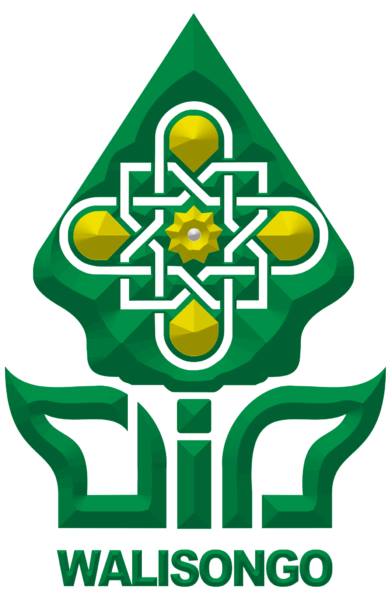 إعداد:وردة المذكيةرقم الطالبة : 1504026042كلية اصول الدين والانسانيجامعة والي سونجو الإسلامية الحكومية سمارنج2023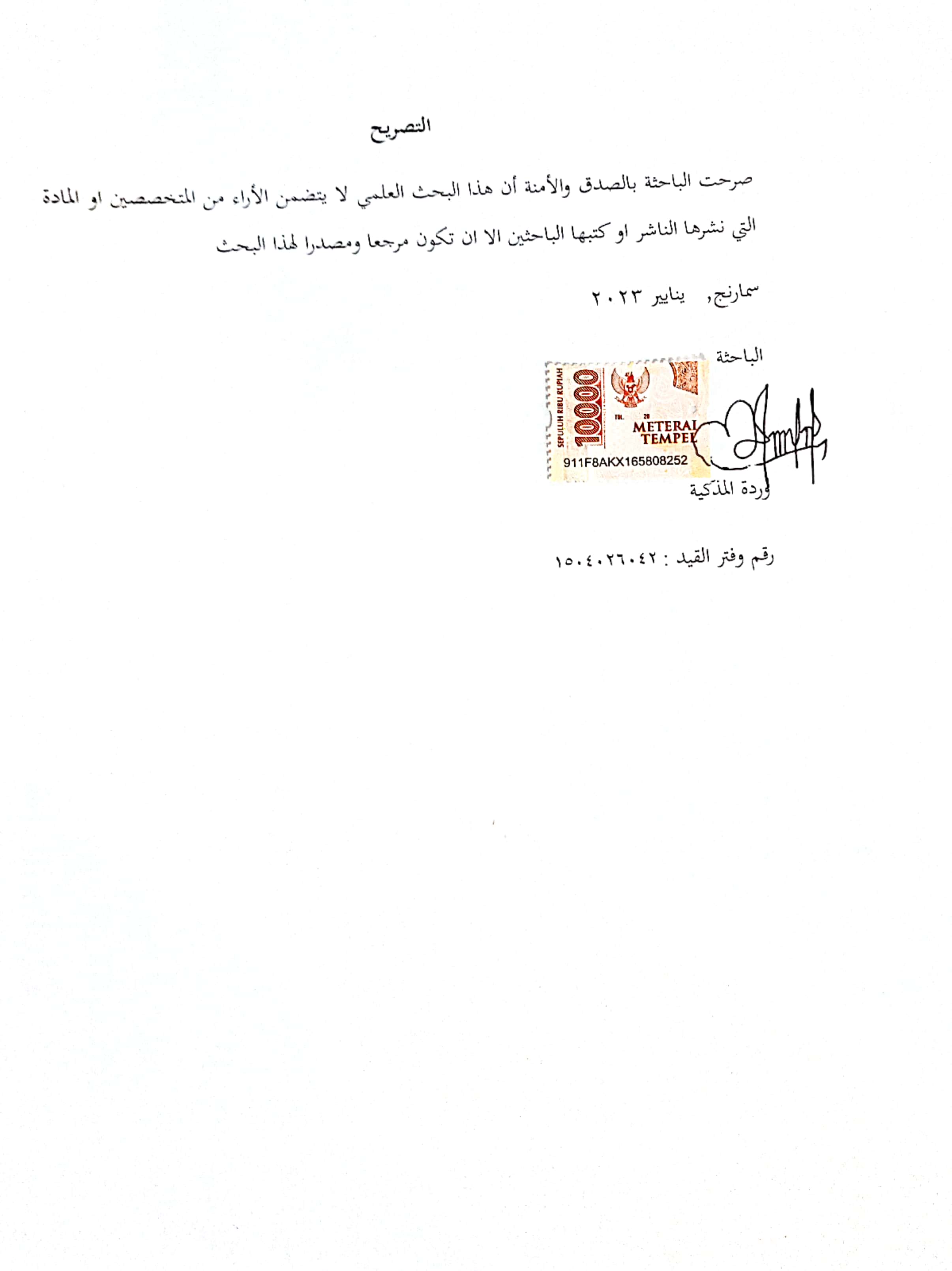 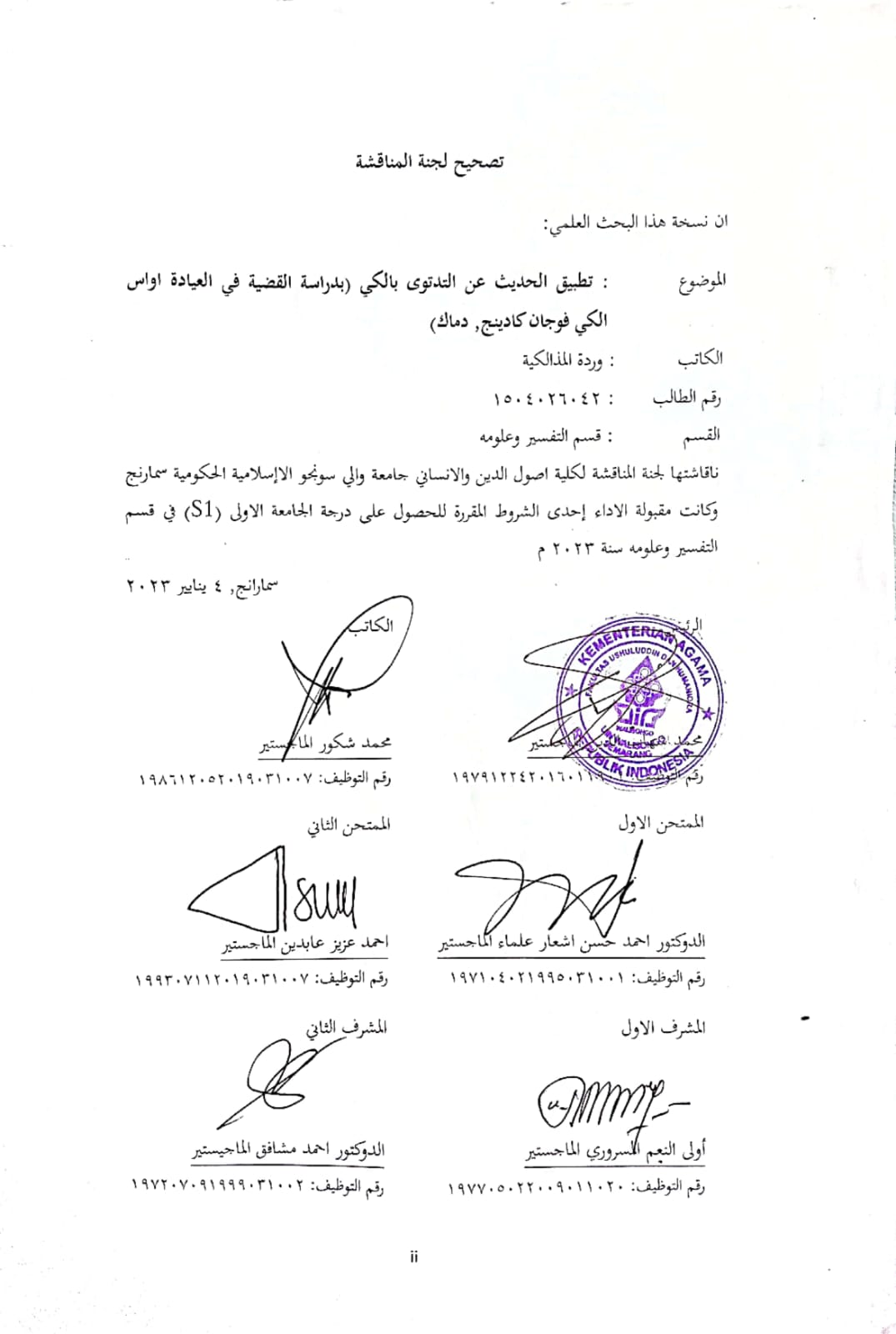 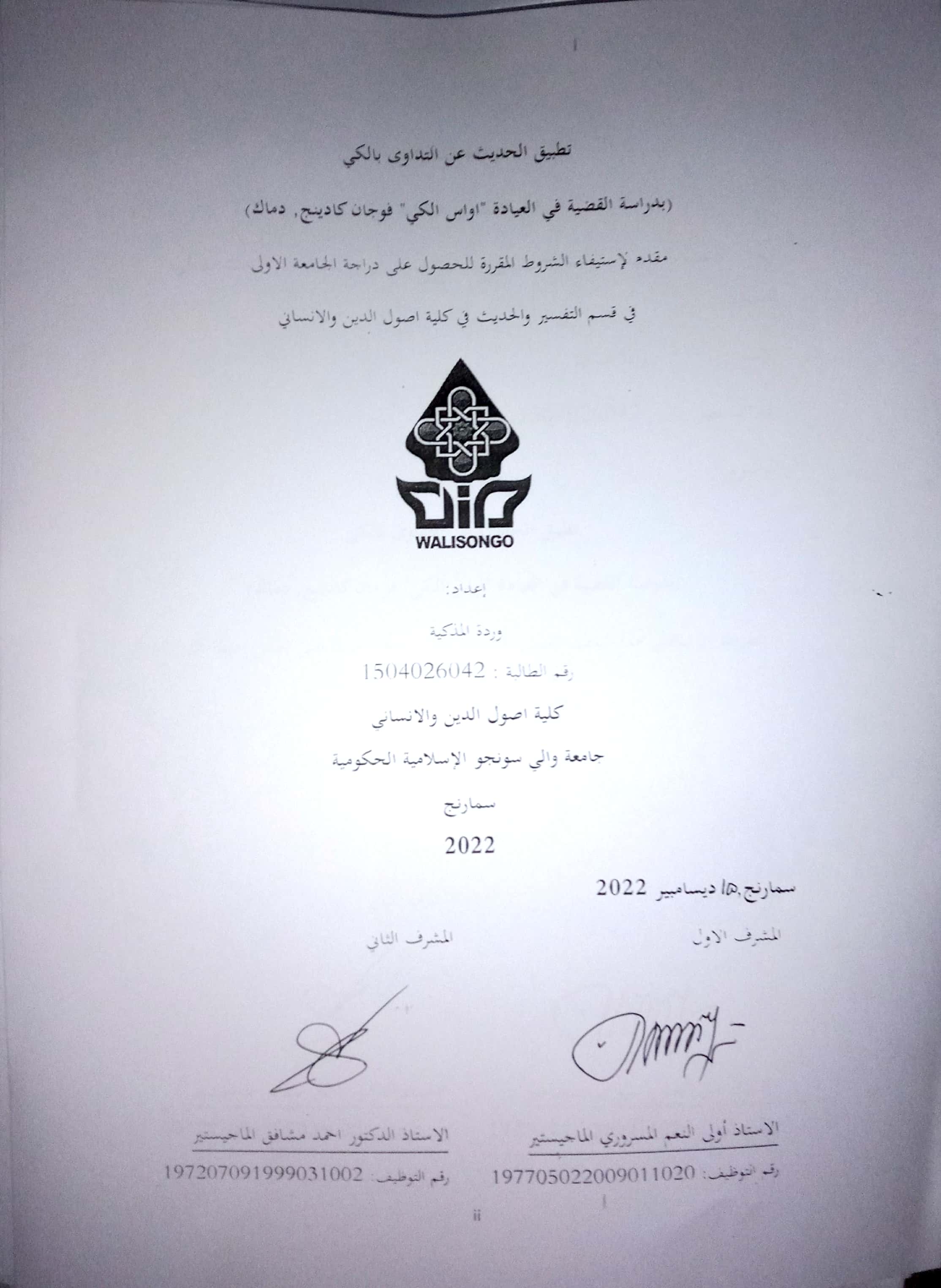 الشاعر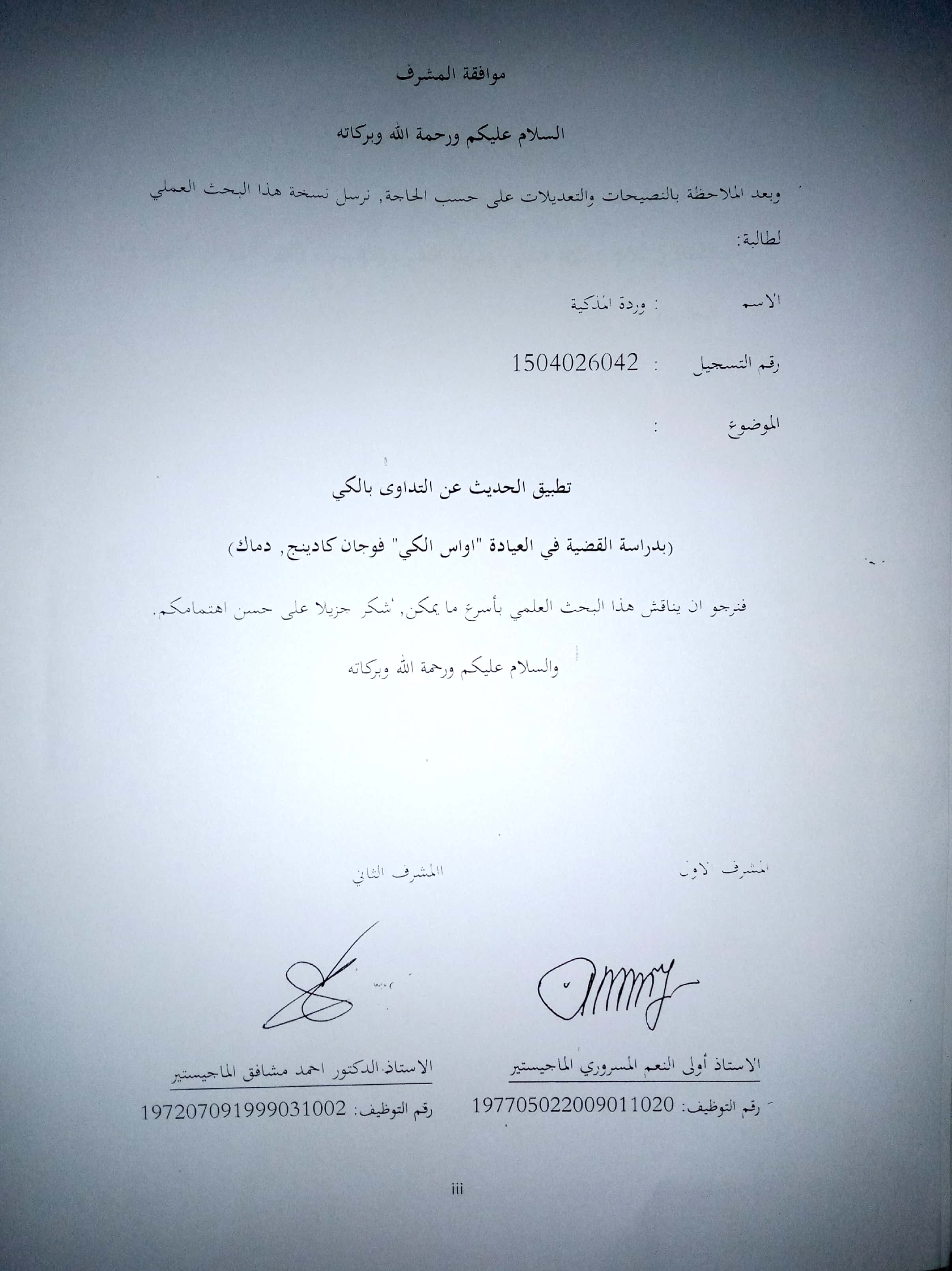 بسم الله الرحمن الرحيموَإِذَا مَرِضْتُ فَهُوَ يَشْفِينِ (سورة التوبة:80)الشِّفَاءُ فِي ثَلاَثٍ : شَرْبَةِ عَسَلٍ ، وَشَرْطَةِ مِحْجَمٍ ، وَكَيَّةٍ بِنَارٍ ، وَأَنْهَى أُمَّتِي عَنِ الْكَي (رواه البخاري)الإهداءأهدى هذه الرسالة الرسمية الى:والدي المحبوبين الكريمين مشهور وميمونةوالى اخواتي نيل الامانية وعين نهاية ثم الأساتيذ ومشايخي واصدقائيولجميع هؤلاء الذين اهدو هذا البحث البسيط تعمدكم الله بالرحمة والمغفرة والعافيةكلمة الشكرالحمد لله من توكل بالصدق نيته كفى ومن توسل إليه في إتباع الشريعة قربه وأدنى، والصلاة والسلام على خير خلق الله سيدنا ومولنا محمد ابن عبد الله وعلى اله وأصحابه ومن تبعه ومن نصره ومولة ومن تبع سبيله ومن سلك طريقه ومن احياء سنته ومن دعا بدعوته إلى يوم القيامة.وبعد، فبنعمة الله وبنصره تمت كتابة هذا البحث عسى أن يكون نافعا للكاتب والقارئ ومما لا ينكر الباحث أنّ هذا البحث إنما لا يتم إلا بعون كلّ من له سهم فيه مباشرة أو غير مباشرة، فيقدم الباحث جزيل شكره ورفيع إكرامه وعظيم تقديره إلى:فضيلة الأستاذ الدكتور إمام توفيق الماجستير الحاج بصفته مدير جامعة والي سنجو الإسلامية الحكومية سمارنج مع وكيله الأول، والثاني، والثالث.فضيلة الأستاذ الدكتور هاشم محمد الماجستير بصفته عميد كلية أصول الدين والإنسانية بجامعة والي سنجو الإسلامية الحكومية سمارنج مع وكيله الأوّل، والثاني، والثالث.فضيلة الأستاذ مندير الماجستير بصفاته رئيس قسم التفسير وعلومه بكلية أصول الدين والإنسانية بجامعة والي سنجو الإسلامية الحكومية سمارنج، بارك الله فيه.فضيلة المشريفين : الأستاذ أولى النعم المسروري الماجستير والأستاذ الدوكتور احمد مشافق الماجيستير، الذين قد قاما بتفتيش هذا البحث العلمي ورفقاني وأرشداني في كتابته جزاهما الله خير الجزاء.صاحب الفضيلة والدي المحبوب أبي مشهور وأمي ميمونة، حفظهما وبارك الله تعالى في حياتهما، ومتعهما بطول حياتهما، أشكركما شكرا جزيلا الشكر على كل الحب والمحبة والتربية والدعاء وعلى كل شيء ما أستطيع في ذكرها وإبدالها.فضيلة الزملاء والخلان في البرنامج النموذجي بقسم التفسير وعلومه لكلية أصول الدين والإنسانية بجامعة والي سنجوا الإسلامية الحكومية سمارنج.سيادة الأساتذة الذين علمواني من العلوم التى انتفع الباحث منهم. فوجوب الشكر على نقاشهم ودعامتهم.هذا ونسأل الله أن يوفر لهم خير الجزاء والسعادة في الدنيا والآخرة، وبهذا البحث العلمي خير ما أقول في نهايته بشكر الحمد لله رب العالمين، ونسأل الله أن ينفع هذا البحث العلمي، آمين يا رب العالمين.ملخص البحثكيفية التداوى القديمي بسيط يدل على أن الداء المنتشر في تلك الزمان المعتدل. هذه المسائل يخالف بضرب الأمراض في الزمان الأن, ونمط الحياة من أكثر الناس غير صحة ولا طيب, فيصدر الداء والامراض المتنوعة منه بل كانت مخطورة وممية. يختار بعض الإنسان بالمداوة الخيارية والعشبية بالنسبة الى المداوة الطبية والعصرية لأي سبب. ومن المداوة الخيارية والشعبية هي الأواس ولو كان غريبا. نحوى جاء المرضى الى العيادة اواس الكي في فوجان كادينج, دماك.واما الغرض من هذ البحث فهو كيف تطبيق الاواس في تلك العيادة وما ارتباطه بالحديث. لذا, بحثت الباحثة الى تلك العيادة مباشرة واستعملت قواعد فهم الحديث للامام يوسف القرضاوي لفهم الارتباط بين الاواس والكي.اواس الكي نوع من انواع الكي الحديث, بأن لا يحمى الحديد الخاص بالنار مباشرة بل بأي الدواء الخاصة والزيتون. والطبيب او العامل الصحي الذي يعمل الاواس, عليهم ملقب ب Av,  Avasionolog. قد اخرج هذا اللقب لمن نجح من الامتجان الاخير في معهد الطب الاسلامي. وبفهم الحديث المساعد بالقواعد للامام يوسف القرضاوي, نعرف ان الاواس احدى الطريقة في التداوى, لاعطاء الاثار الحسنة للمريض إما في الحماية والرحابية. واما هدف التداوى الحقيقي فهو لنيل الشفاء والصحة. ووسائلها متنوعة منها: شرب العسل لمسهل الدم, الحجامة للجراحة, والكي للعراق, والاواس للاضطراب ونحوها. كلها اصل العلاج  المستعمل مطابق بالداء والافات. اما حكمها كلها مباح حينما لا توجد منها الضرار الأكثر من منافعها.الباب الاولالمقدمةخلفية البحثقد تحقق ان الإنسان القديم, اي المحيي قبل التقويم المسيحي, عارف بكيفية التداوى ولو كان بسيطا. فمثاله, إذا استحك الجلد فحكوه, إذا شعروا بالتعبان والمنهوك فدلكوا أجسادهم, فإذا اصابهم الجرح او الكسر فوضع عليه الجبائر والعصائب وهم عرفوا كيف يعالج جرحا بالتضميخ, الحقن (urapan), اي متنوعة الأوراق او الدواء المسحوقة. بل كانوا دوى المغص, الصداع, السعال, المغمى عليه حتى فعل الجراحة. فعلوا ذلك التداوى البسيط  غريزةً.فقيل أن اقدام الدواء هو العلاج بالتدليك والاعشاب. فالمثال, كما العادة, امر شيخ القبيلة رجاله بالتدليك بعد سفره الطويل. فالمدلك يحسن مهاراته حتى يصبح خبيرا بالتدليك, اي بطرق التدليك المتنوعة. يورث اهله ثم يكتب ويرمز عنه حتى الان. وأما اول معرفة الانسان بالتضميخ والاعشاب فهم يسحقون الاوراق. وإن شاء الله بشفائه, فيوجد له ورق مناسب لدفع المغص, مثلا. يتنبه ذلك الورق بدواء المغص ثم يخبر الاخر به حتى ينتشر الأن. هذا مناسب بقول النبي صلى الله علي وسلم:لكل داء دواء فإذا اصيب دواء الداء براء بإذن الله عز وجليشير هذا الحديث فمن اصابه داء وهو يجتهد لشفائه فالله برائه عن الداء بقدرته.كيفية التداوى القديمي بسيط يدل على أن الداء المنتشر في تلك الزمان المعتدل. عالجوا أمراضهم بما يحول عنهم, اخذوا ما أمكن للدواء غريزة. قد اتفق الأطباء: على انه متى أمكن التداوى بالغداء, لا يعدل عنه الدواء. ومتى أمكن بالبسيط لا يعدل عنه الى المركب, اي إختلاط الكيميائي. هذه المسائل يخالف بضرب الأمراض في الزمان الأن, ونمط الحياة من أكثر الناس غير صحة ولا طيب, فيصدر الداء والامراض المتنوعة منه بل كانت ممية. فيختار بعض الإنسان بالمداوة الخيارية والعشبية بالنسبة الى المداوة الطبية والعصرية لأي سبب. ومن المداوة الخيارية والشعبية هي الطب النبوي.  فقال شيخ العلماء والطبيب في زمانه, ابن القيوم الجوزية: "إن هاهنا امرا أخر نسبة طب الأطبا اليه, اي الطب النبوي كنسبة طب الطرقية -وهو طب الكهانة والعرافين-والعجائز الى طبهم, وقد اعترف به حذاقهم وأئمتهم, فإن ما عندهم من العلم بالطب منهم يقول: هو قياس, ومنهم يقول: هو تجربة, ومنهم يقول: هو إلهامات ومنامات وحدس صائب, منهم يقول: اخذ كثير منه من الحيوانات البهيمة كما نشاهد السنانير اذا اكلت ذوات السموم تعمد إلى السراج او المصباح فتلغ في الزيت تتداوى به. الطب النبوي يوصف بصفة خاصة قطعية وإلهية ومنبعة من الوحي والمشكة النبوة وتمام الفكر. يخالف بطب الطرقية الموصوف بالظنية ومؤثره مشكوك. لأن الطب النبوي مؤثره مقبول ويقين بالشفاء على الإيمان والتوكل. أن المداوة الشعبية لا إختلاف فيه بشريعة الإسلام اي القران والحديث. فالمداوة الشعبية يتكون من ثلاثة انواع, كما قال النبي صلى الله عليه وسلم:حَدَّثَنِي مُحَمَّدُ بْنُ عَبْدِ الرَّحِيمِ ، أَخْبَرَنَا سُرَيْجُ بْنُ يُونُسَ أَبُو الْحَارِثِ ، حَدَّثَنَا مَرْوَانُ بْنُ شُجَاعٍ ، عَنْ سَالِمٍ الأَفْطَسِ ، عَنْ سَعِيدِ بْنِ جُبَيْرٍ ، عَنِ ابْنِ عَبَّاسٍ ، عَنِ النَّبِيِّ صلى الله عليه وسلم قَالَ : الشِّفَاءُ فِي ثَلاَثَةٍ شَرْطَةِ مِحْجَمٍ ، أَوْ شَرْبَةِ عَسَلٍ ، أَوْ كَيَّةٍ بِنَارٍ وَأَنْهَى أُمَّتِي عَنِ الْكَىِّ.قال أبو عبد الله المازَرِى: الأمراض الامتلائية: إما أن تكون دموية، أو صفراوية، أو بلغمية، أو سوداوية. فإن كانت دموية، فشفاؤها إخراجُ الدم، وإن كانت من الأقسام الثلاثةِ الباقية، فشفاؤها بالإِسهال الذى يَليق بكل خِلط منها، وكأنه صلى الله عليه وسلم: نَبَّهَ بالعسل على المسهلات، وبالحِجامة على  الفَصْد، وقد قال بعض الناس: إنَّ الفصدَ يدخل فى قوله: "شَرْطهِ مِحْجَمٍ"؛ فإذا أعْيَا الدواءُ، فآخِرُ الطبِّ الْكَىٌّ. فذكره صلى الله عليه وسلم فى الأدوية، لأنه يُستعمل عند غلبة الطباع لقُوى الأدوية، وحيث لا ينفعُ الدواءُ المشروب. التتداوى بالعسل يوصف بصفة الوقائية (Preventif) والعلاجية (Kuratif) من داخل البدن. لأن العسل بريد للأجسام, يعالجها من داخل البدن حتى يجعلها على الحياد. أما الحجامة  فتوصف بصفة العلاجية فحسب. لأن الحجامة سخونة اي حرير للأبدان حينما إستقلاب الجسم بريد, فيعالها من خارج البدن. فأما التداوى بالكي يوصف بصة العلاجية من خارج البدن مثل الحجامة, لكن الكي –من هذا الحديث- فحكمه منهي بأن التعذيب بالنار وهو من حق الله تعالى فحسب. وبسبب ان يكون مجرح الجلد حتى ان يموت شخص. غير أن بعض الأحاديث يقص أن النبي كوى سعد بن معاذ. فقال النبي صلى الله عليه وسلم:حَدَّثَنَا عَلِيُّ بْنُ أَبِي الْخَصِيبِ ، حَدَّثَنَا وَكِيعٌ ، عَنْ سُفْيَانَ ، عَنْ أَبِي الزُّبَيْرِ ، عَنْ جَابِرِ بْنِ عَبْدِ اللهِ ، أَنَّ رَسُولَ اللهِ صَلَّى الله عَليْهِ وسَلَّمَ : كَوَى سَعْدَ بْنَ مُعَاذٍ فِي أَكْحَلِهِ مَرَّتَيْنِ.قَالَ الْحَافِظُ فِي الْفَتْحِ : النَّهْيُ فِيهِ مَحْمُولٌ عَلَى الْكَرَاهَةِ أَوْ عَلَى خِلَافِ الْأَوْلَى لِمَا يَقْتَضِيهِ مَجْمُوعُ الْأَحَادِيثِ ، وَقِيلَ إِنَّهُ خَاصٌّ بِعِمْرَانَ لِأَنَّهُ كَانَ بِهِ الْبَاسُورُ وَكَانَ مَوْضِعُهُ خَطَرًا فَنَهَاهُ عَنْ كَيِّهِ ، فَلَمَّا اِشْتَدَّ عَلَيْهِ كَوَاهُ فَلَمْ يَنْجَحْ . وَقَالَ اِبْنُ قُتَيْبَةَ : الْكَيُّ نَوْعَانِ كَيُّ الصَّحِيحِ لِئَلَّا يَعْتَلَّ فَهَذَا الَّذِي قِيلَ فِيهِ : لَمْ يَتَوَكَّلْ مَنْ اِكْتَوَى لِأَنَّهُ يُرِيدُ أَنْ يَدْفَعَ الْقَدَرَ ، وَالْقَدَرُ لَا يُدَافَعُ . وَالثَّانِي كَيُّ الْجُرْحِ إِذَا نَغِلَ أَيْ فَسَدَ وَالْعُضْوُ إِذَا قُطِعَ فَهُوَ الَّذِي يُشْرَعُ التَّدَاوى بِهِ ، فَإِنْ كَانَ الْكَيُّ لِأَمْرٍ مُحْتَمَلٍ فَهُوَ خِلَافُ الْأَوْلَى لِمَا فِيهِ مِنْ تَعْجِيلِ التَّعْذِيبِ بِالنَّارِ لِأَمْرِ غَيْرِ مُحَقَّقٍ . وَحَاصِلُ الْجَمْعِ أَنَّ الْفِعْلَ يَدُلُّ عَلَى الْجَوَازِ وَعَدَمَ الْفِعْلِ لَا يَدُلُّ عَلَى الْمَنْعِ بَلْ يَدُلُّ عَلَى أَنَّ تَرْكَهُ أَرْجَحُ مِنْ فِعْلِهِ ، وَكَذَا الثَّنَاءُ عَلَى تَارِكِهِ . وَأَمَّا النَّهْيُ عَنْهُ فَإِمَّا عَلَى سَبِيلِ الِاخْتِيَارِ وَالتَّنْزِيهِ ، وَإِمَّا عَمَّا لَا يَتَعَيَّنُ طَرِيقًا إِلَى الشِّفَاءِ اِنْتَهَى.بل كان الكي تداويا خياريا المشهور للمعالج الأمراض المتنوعة. الكي قد وجد قبل بعثة النبي محمد صلى الله عليه وسلم. وهو التداوى من معالجة شعبية. والأن الكي ازداهار, ليس الحديد               محررا بالنار فحسب بل كان محررا بالدواء او الكهرباء او المادة البادلة للنار حيث لا يسبب الجرح او العدوى في الجلد. وهذا مشهور بإسم cauterization.هذا كما عمل في العيادة "اواسٍ الكي" فوجان كادينج, دماك فهذه العيادة مشهور في دماك, سمارنج وحولها. يطبق التداوى بالكي المعدول بالدواء او المخذرات ليس مسخون بالنار, وهذا يسمى بالطريقة "أواسٍ الكي".  كانت طريقة أواسٍ الكي تطبق أولا في إندونسيا لمعهد الطب تحت رعاية المؤسسة "الشفاء", سنة 1956 م. والطبيب من اهل أواسٍ الكي يسمى ب Avasinolog, أما إجتماع الطبيب منه اي أواس الكي فالمسمى بIDAVI (Ikatan Dokter Avasinolog Indonesia).الكي او أواس الكي يتيقن لتداوى الأمراض ومعالجتها (بدون النظر الى حكمه أولا). يجيئ المريض في تلك العيادة ليتداوى أيّ مرضىهم مثل العصاب من  السكتة الدماغية, الأوجاع في بعض الأجسام, المحصور, ألم الظهور وغيرها. وفي هذا التداوى طرق: الفحص او التشخيص المرض لتنقيط الكي, عنصر الأدوية والمعالجة.وبناء على ما قدمته الباحثة من خلفية المشكلات المذكورة, ترى الباحثة أهمية اكتشاف هذه الصعوبات بالقيام بتطبيق الحديث عن التداوى بالكي في زمان الان. وموضوع البحث هو "تطبيق الحديث عن التداوى بالكي بدراسة قضية في المستوصف "اواس الكي" فوجان كادينج, دماك".تحديد المشكلاتبإعتبار ما تقدم في خلفية البحث السابقة فتركز الباحثة الى الاحاديث عن الكي وتطبيقه بتحديد المشكلات المذكورة:كيف تطبيق التداوى بالكي المطبق في العيادة "أواس الكي" فوجان كادينج, دماك؟وكيف إرتباط التداوى بأواس الكي بالحديث النبوي؟اهداف البحث وفوائدهكان في هذا البحث أهداف كالتالي:لمعرفة كيفية تطبيق التداوى بالكي في العيادة "اواسٍ الكي" فوجان كادينج, دماكلمعرفة إرتباط التداوى بأواسٍ الكي اي سديده بالحديث النبي.فهذا البحث "تطبيق الحديث عن التداوى بالكي, بدرسة قاضية في العيادة اواس الكي, فوجان كادينج, دماك" في الاخص له ففائدتان,كما المذكور الأتي:الفائدة النظريةبهذا البحث المنتظَرة أن يعاون الهمة والنشط لكل من يعلم ويعمل التداوى على الطب النبوي خاصة في العلاج المرض بأواس الكي .الفائدة التطبيقيةوهذا البحث المأمول يعطى إسهام التفكير الموافق الحديث شرحا وفهما لكي يفهم المجتمع معنى الحديث عن الكي وتطبيقه للتدواوى بطرق صحيح وطيب لأن يأثر منه الصحة والمنفعة. الدراسات السابقةبعد إقامة الباحثة بمطالعة البحوث التقابلية عن تطبيق الحديث عن التداوى بالكي ما وجدت فيه البحوث المطابقة مكاملا بهذا البحث, غير أنّ فيه بعضَ البحوث المتشابهة المتعلقة بما يقصد في هذا البحث. وهي ليست بمجرد البحوث العلمية بل يشتمل على المجلات والمقالة المناسبة بموضوع البحث. فتضع تلك البحوث فيما يلي:الاول هو البحث تحت الموضوع "Hadis Pengobatan Dengan Al Kayy, Studi Mukhtalif Hadist"  للمصلحة وهي الطالبة من قسم علم القران والتفسير, الجامعة سونن أمفيل الإسلامية الحكومية, سوربايا في السنة 2012. هذا البحث العلمي دلّ على أن الأحاديث المتعلقة بالكي ليس فيه الإختلاف, بل شرح عن كيفية تحليلها بطريقة الجمع. والثاني, البحث العلمي للريكا رحيم, وموضوعه على وهو Praktek Tibbun Nabawi di Rumah Terapi Sehati, Balecatur, Gamping, Sleman,  Yogyakarta, Studi Living Hadis, من الجامعة سونن كالي جاكا الإسلامية الحكومية, يوجياكرتا. فالطب النبوي المطبوق والمعمول في تلك العيادة هو الرقية, والحجامة, والدواء العشبية, وإصلاح العظام الورائيkiropraksi, كلها من الحجاج, الأحاديث النبوي. والمرجوح من تلك التطبيقة هو الرقية الشرعية المححتوى فيها  أية من أيات القرأن. حينما الرقية متعاون بالدواء الشعبية فيصدر منها منفعة وأثر أكثر من الرقية نفسها.والمجلة, للدكتور عزیز محمود على الموضوع "دراسة مقارنة بين استئصال اللوزات عند الكبار بالأمواج الترددية والسليخ مع الربط أو الكي الكهربائي" من  مجلة جامعة تشرین للدراسات ا ولبحوث العلمیة _ سلسلة العلوم الطبیة المجلد (26) العدد (2) 2004, Tishreen University Journal for Studies and Scientific Research- Medical Science Series Vol (26) No (2) 2004. تشرح فيها المفارقة بين استئصال اللوزات عند الكبار بالأمواج الترددية والسليخ مع الربط أو الكي الكهربائي للعملیات الجراحیة في مجال الأذن والأنف والحنجرة. لان كل منهما الأحوال والأثار متفرقة. الإطار النظريانّ البحث العلمي موصوف بالموضوعية, فعلى هذا البحث مجرد عن ظنّ الباحثة اي وهمية. لإجتناب ذلك المشكلة, لنيل نجاح البحث على وهو: ".تطبيق التداوى بأواس الكي وإرتباطه بالحديث", فتطبق فيه التحليل ليوسف القرضاوى, فهم السنة النبوية.إرتباط الحال بالحديث يعرف بأن نكون نفهم بما يقصد ويحتوي في الحديث نفسه. وقد ذكر بعض العلماء عن القواعد في فهم الحديث عامة, مثلا; من حيث سنده, ان يكون الحديث صحيحا بشروط صحة الحديث لثقة رجاله ولعدم الشذوذ أو العلة. أو من حيث متنه ان لا يكون الحديث متعرضا بالقرأن. وههنا, ستتبع الباحثة القواعد ليوسف القرضاوي, فهم السنة النبوية (من حيث متن الحديث ليس سنده). فقواعده كما التالي:فهم السنة في ضوء القرأن الكريمجمع الأحاديث الواردة  في الوضوع الواحدالجمع أو الترجيح بين مختلف الحديثفهم الحديث في ضوء أسبابها وملابساتها ومقاصدهاالتمييز بين الوسيلة المتغيرة والهدق الثابت للحديثالتفريق بين الحقيقة والمجاز في فهم الحديثالتفريق بين الغيب والشهادةالتأكد من مدلولات ألفاظ الحديث منهج البحثلو كان الإعتبار "الطريقة اهم من المادة" ليس له صديقا مطلقا. فلولا أن الطريقة هي شيئ مهم لتحصيل الأهداف المرجوة في هذا البحث. احتاجت الباحثة طريقة البحث لترتيب البحث وتبسيطه كميلا بإصابة الغرض. وتخلط الباحثة في هذا منهج البحث ب- Triangulasi, من إجتماع مناهج التحليل, جمع البيانات, و Triangulasi pre-research ليحلِّلُه موضوعية. اما الطريقة البحث المساعدة للباحثة فهي: صفة البحثصفة هذا البحث هي البحث المَيداني (field research), المعمول بتحقيق المبحوث مباشرة الى مكان البحث. تستعمل الباحثة منهج الكتابة الوصفية-النوعية, deskriptif-kualitatif في هذا البحث. الوصفية نيل البيانات الصريحة والمفصلة المتعلقة بتطبيق الحديث عن التداوى بالكي. اي تشريح البحث, وتحليله, والتصويره تبعا بنظام خاص. وفي ممارسته, ستستفهم الباحثة ثم تعبّر تطبيق الحديث عن التداوى بالكي المعمول في العيادة "اواس الكي" فوجان كادينج, دماك. مكان البحث وزماتهالمبحَث في هذا البحث وهو المستوصف "اواس الكي" فوجان كادينج, دماك. اما وقت البحث في شهرفبراير 2020. وفي تطبيقه, ستشترك وتلاحظ الباحثة أنشطة الطبيب في العلاج المرضى الذين يتدون فيه بالكي, ثم قابلتهم بالتعميق.البحوث ومنبع البياناتالمبحوث في هذا البحث هم الطبيب, الموظف فيه ثم المرضى. لتشميل المبحوث منهجان. الأول منهج النموذج المقصود Puposive Sampling, فمن يحتمل هذه الصفة: الطبييب اي المطبق او الموظف مستعن الطبيب ويعرف كيفية التدواى بالكي وتاريخه. والثاني هو العشائية البسيطة simple random sampling, لكل من جاء الى العيادة للمعالجة.منهج جمع البياناتمطابقا بصفة البحث المذكورة فمنهج جمع البيانات المستخدَم في هذا البحث وهو كما يلي:الرصدسنعرف كل شيئ في الارض بالرصد, لأنه لأول المعرفة. بإستخدام الملاحظة, ستتعلم الباحثة عن السلوك والمعنى المرافقة بتلك السلوك. فتختر في هذا البحث الرصد من المشاركة المعتدلة. في هذه الحالة التوازن بين الباحثة كالخارجة والداخلة, اي ستجيئ الباحثة الى مكان النشاط اي العيادة المرصودة وتشارك في النشاط لكن ليس كلها.المقابلةالمقابلة هو اجتماع الشخصين لتبادل المعلومات والفكرة من خلال الأسئلة والردود, مما أدى الى التواصل والمشتركة في إستدلال المعنى حول الموضوع المعين(Esterbeg: 2002). والمقابلة وسيلة لنيل الفهم العميق عن "كيف نظرية المبحث عن إكشاف الاحوال والظواهر الموجودة, من حيث لا يمكن العثور على هذا من خلال الملاحظة فحسب.فتقابل المبحوثين مقابلة شبه المنظمة. واما المقصود بهذه المقابلة فلإدراك المشكلة عميقا وصريحا, اي كان المبحوث مسمِّحا برأيهم وافكارهم.  التوثيقالتوثيق سجل الاحاديث السابقة. فالتوثيق متنوعة منها: الكتابة, الصورة, النصوص او الكتب المشهورة. يحتوي هذا النشاط على التعرف والشرح والتحليل على الوثائق والمراجع التي تشتمل على ما يتعلق بمسائل البحث.  ويراجع التوثيق الى المصادر المهمة في هذا البحث وهو كتب الحديث التسعة المحتوية بالحديث عن الكي والكتاب للامام جعفر خادم يماني, وهو "طب الاسلامي, التاريخ ونشئته" المترجم المسترصد لطبيب اواس الكي.طريقة تحليل البياناتتحليل البيانات هو عملية في تنظيم البيانات وترتيبها في الأنظام الأساسية والتقسيم ووحدة الوصف بحيث يمكن تعيين الموضوع والتحديد فرضا علميا كإقتراح البحث. وتحليل البيانات يقصد لتنظيم البحث والبيانات المجتمعة من مكان البحث, إقتراح الباحثة, الصورة, البحوث الأخرى, المجلات, وغيرها. لان هذا البحث يستخدم المنهج الوصفية النوعية, فالطريقة المستخدمة لتحليل البيانات فيه بإتباع التحليل من Miles and Huberman كما  يلي:تحديد البياناتستخلص الباحثة وتختر شيئا رئيسيا من البيانات وتختص على ما هو مهم ثم تفتش الموضوع النمط منها, لأن البيانات من البحث الوصفي كثيرا ومركبا ومفصلا. وتتعين البيانات على المواضع المتعلق بالبحث. فالمثال من ها البحث اي التداوى بالكي وهو العالم بحديث الكي والعوام, ثم الغني والمسكين (من ناحية دوافع المريض) وغيره.عرض البياناتبعد التحديد, فالطريقة التالية وهي عرض البيانات. وفي عرض البيانات, البيان من التحديد سترتبه ترتيبا لكي يفهم هيكله. ثم يحلله عميقا حتى يوجد منه التعليق.التحقيق وهو الإستخلاص, أخذ الخلاصة. في هذه الطريقة, ستتفسر الباحثة البيانات الجموعة ولها معنى المعلقة بالنظرية Karl Mannheim وعنده, افعال الإنسان فيها ثلاث معان. في هذه الطريقة, ستتفسر البيانات بالمقارنة, ومناظرة القاضية وتفحيص البيانات من المقابة مع المخبر والرصد. وتوجب الباحثة لاأجواب من تحديد الشكلات.تنظيم البحثتنظيم هذا البحث في هذه الكتابة هو من متوالية البحث التي تُركب فيها مرتبا منتظما. فكان لهذا البحث تسلسل البحث متكاملا ومستفيضا بين الأبواب. وكتابة هذا البحث تنقسم على خمسة أبواب التي تُكتب فيها بناء على تنظيم البحث فيما يأتي:الباب الاول يتضمن شرح المقدمة الذي يبين خلفية البحث وتحديد المشكلات وأهداف البحث وأهميته والدراسة السابقة والإطار النظري ومنهج البحث ونظامه.والباب الثاني يشتمل على الإطار النظري من هذا البحث. كان في هذا الباب خمسة فصول. الفصل الاول يشرح معرفة التداوى الذي يحتوى البيان عن تعريف التداوى وانواعه, انواع وكيفية علاجه. والفصل الثاني يشرح الطب النبوي من التعريف وتاريخه. والفصل الثاني يبحثعن العيادة كالسهولة في التداوى. والفصل الثالث يوضح وضحا عن معرفة أواس الكي. اما الفصل الرابع فيبين الاحاديث عنه وشرحها عاما. والأخير يوضح النظرية لتحليل هذا البحث, القواعد في فهم الحديث ليوسف القرضاوي.والباب الثالث يشتمل تقرير المعلومات, كان  في هذا البحث ثلاث معلومات. الاول تقرير المعلومات عاما اي من جغرافي المكان, وصفحة العيادة "اواس الكي" فوجان كادينج, دماك وتريخه, ثم مقدار الطبيب والموظف فيها والمريض. واما الثالث فتقرير المعلومات معيّنا, اي كيفية التطبيق, ثم العيادة المنتشرة في إندونسيا وكيف قول المرضى بأثار الأواس في نفسه. والباب الرابع يتضمن بيان التحليل عن تطبيق الذي يشمل شرحا عن تطبيق الأواس,  ثم إرتباط أواس الكي بالحديث بقواعد فهم الحديث للامام يوسف القرضاوي.ثم الباب الخامس يشتمل البيان عن الخلاصة اي النتيجة طبق المرام في هذا البحث والاختتام.الباب الثانيالتداوى بأواس الكيالتداوى تعريف التداوىالتداوى  هو سبب من اسباب الشفاء (اذا اراد الله به) فعلى المرضى أن يأخذ الأسباب حتى اللحظة الأخيرة، بان يسعى في العلاج وطلب الدواء. فالتداوى يصدر من الكلمة "الدواء" بعمنى تَدَاوٍ ( ج:دوي،م:أدوية وأمراض): تَدَاوٍ ( التَّدَاوِي ) طلب الدواء وهو نقاهة اي طريقة العلاجية معلقة بعافية الأبدان ومضبوطة بالتشخيص. التداوى اصطلاحا هو الطريقة العلمية الذي عمله الطبيب لإعتبار المكشفات في المرضى حينما يكشفه و Anamnesis, اي طرق الكشف بالفحص العميق والحوار الى المريض او والديه لكي ينال به الحجاج لدليل الكشف. الكشف الطبي هو بداية عمل الطبيب ويتمثل في فحص المريض بملاحظة العلامات والدلائل السريرية والسؤال عن أعراض المرض، ووضع يده على الجسم ليتحسس الدلائل وقد يقوم بإجراء الفحوصات مخبرية أو بالأشعة، وهو أول خطوة يخطوها الطبيب والخطأ فيها يهدد المريض بالخطر.فتعريف التداوى أعم وهو الثقافي لتسليم النفس عن الداء الذي يغزو في الحياة, اي العلوم او الفنون عن الشفاء. احتملت فيها طرق الرعاية والتمريض الصحي المعمول بالاستمرار والمتغير لييحامي عن الصحة ويشفيها. كانت فيه طرق منها: الحماية او الوقائية او الرحابية ليس بالجرح فحسب لأن اساس منفعة التداوى هو الصحة. انواع التداوى  وفي إصطلاح علم الصحة, تعرف فيه العمليات للتداوي. اما من ناحية صفتها فمنها:الوقائي Prevemtifالوقائي لغة المنع او الإحتياط. وفي إصطلاح علم الصحة, هو كل ما عمل الشخص او الجماعة (ههنا عامل الصحي) ليمنع الأذى والهلاك عن صحة النفس. وهذا أولية العلي للوقائي عند وجود بوادر المرض. كما نظام الوزير الصحي إندونيسيا في الرقم 82 السنة 2014, أن مقاصد الوقائي هي إنتقاص تعداد السقيم, العيوب, والأموات بل إزالة كلها, وتحديد العدوى.فالمثال: إستمرار الفحص الصحي من الضغط الدم, كولستيرول, الكِلية اي هيبييروريكيميا وسكر الدم. إعطاء اللقاح للوقائي الفيروس التاجي coronavirus. فالمجتمع يستطيع ان يوقى نفسه في البيت ليس في السهولة الصحية, بحفظ طعامه او الرياضية مثل السباحة للنسمة او الإنعاش resuscitation لضيق النفس.وعند H.r Leavel dan E.G Clark ان الوقائي تعمل في خمسة مراحل five level of prevention , مرحلتين قبل المرض وثلاثة مراحل حينما يصيب بالداء. مرحلتان قبل المرض وهما: إرتفاع الصحة health promotion والحماية الخصة الى الداء specific protection. اما عند اصابة الداء او المرض ففيها ثلاثة مراحل منها: (1) إعتراف الداء في المرحلة الاولى ثم إعطاء المعالجة بالضبط والعاجلearly diagnosis and prompt treatment  (2) تحديد الالصعوبات والعيوب disability limitation (3) الرحاب  rehabilitation العلاجي Kurativالعلاجي هو المحاولة الطبية المعمولة ليشفي شعور الافات او ينقصها. ومن هذه الطريقة هي إعتراف جنس الاداء وإعطاء الدواء ضبطا وعاجلا. والأعم, تعمل هذه المرحلة في المستشفى او مثلها من سهولات التداوى. ههنا يكشف الطبيب او العامل الصحي اعضاء المريض ليحدد الأفات والاعمال بعدها. أما أعمال الطبيب في هذه المرحلة ليس بالجرح فحسب, يمكن بشرب الداء, اي المعالجة مثل الخدمة الصحية, المسح والمضاني وغيرها.فالوقائي خير من العلاجي لأنه متفاعلي اي تفعل بعد الإصابة بالداء او حضور المسألة. وهذا يمكن مجيئ المرض الخطور.   والرحابي Rehabilitatif فالرحابي بمعنى الارجاع, المحاولة في رد الحالة الى الانتفاع العادي او اقرابه اي الصحة بعد إزالة الأفات من الأمراض الاجسامية, النفسية, الجراحة او إساءة الاستعمال. تحتاج فيا الاستراحة او التدريبات المعينة.غير أن الرحابي ليس بالأجسامي فحسب بل بالنفسي, الاجتماعي والجمالي (عناصر الجمالي في البدن), وكلها مهم جدا, لأن اغراضه هو ان يتفاعل المريض في الاجتماعية عاديا. كمن اصاب بالفيروس التاجي وهو صحيح, فالرحابي له سوى الاستراحة او الرياضة هو إستقبال المجتمع وتأييدهم. ولذ, فالتداوى أعم من العلاجي. اما بإعتبار طريقته فله نوعان: التداوى الطبي التداوى الطبي هو التداوى المضاف الى اي علوم الطب. هو متعلق بالكشف على المرضى جسميا كان او نفسيا، ومعالجتهم وتشخيص حالاتهم، وإجراء العمليات الجراحية اللازمة لهم، وهذا النوع من انواع الطب يدرس في الجامعات، وله كليات متخصصة. التداوى الخياريويسمى ايضا بالتداوى البديل, وهو نوع من أنواع التداوى لكنه يعتمد على وسائل تختلف عن تلك الوسائل المستخدمة في التداوى التقليدي اوالطبي.هذه الطريقة مشهور ب Complementary Alternative Medicine (CAM), كما كتب في النظام  KEPMENKESالرقم 1076/MENKES/SK/VII/2003, وهي طريقة التداوى المصدرة بالعادة, او المجارب, او النشاط السلالة المطابقة بالمعيار الاجتماعية. إستعمال الخليط فيها من النبات, الحيوان, المعادن. النحو:الوخر بالإبرة في التداوى الصيني, التشؤيب من خلاصة النبات, هيرباليسمي وغيرها.الطب النبويالكلمة "الطب النبوي" مشتق من كلمتين, كلمة الطب المضاف الى الكلمة النبي. فالطب لغة له معان مِنْهَا الْإِصْلَاحُ يُقَالُ طَبّبْتُهُ إذَا أَصْلَحْته, وَمِنْهَا: الْحِذْقُ  قَالَ الْجَوْهَرِيّ: كُلّ حَاذِقٍ طَبِيبٌ عِنْدَ الْعَرَبِ قَالَ أَبُو عَبِيدٍ : أَصْلُ الطّبّ : الْحِذْقُ بِالْأَشْيَاءِ وَالْمَهَارَةُ بِهَا. فها هنا, ان الطب هو الحذق او المهارة لإصلاح المرضى. وأما الكلمة الثاني, فالمقصود هنا الطب مضاف الى النبي اي من هديه صلى الله عليه وسلم.كل ما عمل النبي محمد قولا كان او فعلا للتداوي في نفسه, والأمرُ به لمن أصابه مرض من أهله وأصحابه. وبناء عليه يلزم به الحجاج او الأساس من حديث النبي محمد صلى الله عليه وسلم. ومن الطب النبي علاج, دواء, وقاية, رقية ونحوها.ومن الأحاديث النبوية علوم معلق بالطبي او بالأعمال المفيدة للبدن, فمثالها:كيفية الطهارة من الوضوء والغسل والاستنجاء وغيرهاكيفية السواكالسنة للختان, الاستحداد, تنف الإبط, تقليم الأظفار وقص الشاربالحركة في الصلاةعبادة الصيام في شهر رمضان منع الأكل والشرب بالقيام, والاضطجاعاي الرياضة من السباحة او الرماية, او الفروسية اي ركب الحصانشرب العسل والتداوى بالجراحة اي الحجامة والفصد والكي وغيرها.في زمان الحال, نسي المجتمع طب النبوي بل ما عرف عنه, أن ما عمل في الماضي احد من سنن النبي اي الطب النبوي.  وكانت له فيه آراء واجتهادات وأحاديث مثل غيره من أمور الدنيا. لو كان الأواس متكيّفا من الطب النبوي ليس من التداوى الخياري بل الطبي. بأن يجتهد الأطباء ليكون اثار الكي او الأواس أقل من منفعته.العيادة كسهولة التداوىتعريف العيادةسهولة التداوى او الخذمة الصحية هي المكان المعمل لخذمة الصحة ترويجا كان او وقائيا او علاجيا او رحابيا, وعاملها الحكومة او الحكومة المحلية او الاجتماع. اما انواعها فهي المستشفى, العيادة, والمستوصف وغيرها. فاما العيادة فهي السهولة الأساسية في التداوى.العيادة هي سهولة الصحة الذي يعملها الشخص لإعطاء خدمة الصحة اساسيا كانت او متخصصا. ويمكن ان تملكها الحكومة او المجتمع. حينما يملكها المجتمع للمريض المقيم اي الداخلين, فله هيئة قانونية. واما يملكها المجتمع للعيادات الخارجية فأسّست العيادة بالشخصي او مؤسسة العمل. شروط العيادةكما قد عرف في القديم, ان العيادة هي من احدى السهولات. فله شروط اساسية في قنون سهولة الصح, كما التالي:المستعد به Available بأن تكون سهولة الصح سهلا ليوجد مكانه ولينفع بها المجتمع. والمقبول Acceptable  والمقصود هنا, ان لا تخالف بالعادة المرعية, والثقافة, والاعتقاد, واليقين حول هؤلاء المجتمع.والمستوصل Accessible  يمكن للمرضى ان يوصلوا مكان سهولة الصحة يسيرا, بأي المواصلات إما في المدينة او القرية.  Affordableبأن الرسوم مطابقا بقيمة اقتصاد المجتمع حولها. لا يجوز اعلى من القيمة, حتى لا يمكن المجتع ان يعالج فيها. لأن الصحة حق من حقوق المجتمع في إندونسيا.الكيفية او الجودة   Qualityتطابق الخدمة فيها قواعد السلوك ومعايير الجَودة.واما باعتبار بنائها, ان تكون بناء مستديما, لا يتحد بالبيت وان تكون فيها سهولات للمرضى حتى يشعرون بالأمن والمنشِّط. ولها ثمانية غرفات من اقلّ. منها: غرفة التسجيل, غرفة الانتظار, غرفة الاستشارة, غرفة الدواء, غرفة الخطوة, غرفة الرضاع, الحمام, وغرفة الاخرى المحتاجة.انواع العيادةكما كتب في نظام وزير الصحة رقم 9 سنة 2014 عن العيادة الباب 2, تنقسم العيادة ال قسمين:العيادة الأوليةالعيادة التي يعمل فيها الطبيب لخدمات الطب الاساسي, عاما كان او خاصا. كالعيادة أواس الكي فوجان كادينج. غير انّ خدمتها الخطوة الأولى والاساسية, حينما يصيب المرضى بالمرض الشديد فنصح الطبيب ان يراجعه الى المستشفى. العيادة الاولى او المتخصصةالعيادة المتخصصة هي تعمل خدمة الطب المختصصية او خدمة الطب الساسية والمختصصية معا. اي تخصصت الخدمة الى فروع العلم المعين او الاختصاصي بالعضو.اواس الكيالاواس او الكي كلاهما في الممكن اصطلاح غريب عند مجتمع الإندونيسيا. لكن في بعض المحاولة هم يستعمل بالكي نحو الختان. فالتداوى بأواس الكي هو ليس خياريا فحسب بل كان يؤسس بالعلم الطبية. لأنه نوع من انواع الطب النبوي ومصدر ايضا بالطب العلمي.اواس الكي تتكون عن الكلمتين, الاواس بمعنى الالة المخصوصة والكي اي إحراق الجلد بالحديد. سنشرح كلاهما مما يالي:تعريف الكيالكي لغة الضغط. ويصدر من فعل الماضى كوى, معروف إِحراقُ الجلد بحديدة ونحوها. وبهذا التعريف قد قيد بللفظ احراق الجلد بأن يلصق الحديد الحار بأي الوسائل الى الجلد. وبأن يكون المكوى من حديد او فضة او شيهه الذي يحصل منه الحرارة والمغنطسي الكهرابي.الكي هو أن يحمى حديد ويوضع على عضو معلول ليحرق ويحبس دمه ولا يخرج أو لينقطع العرق الذي خرج منه الدم. وقال إبن قتيبة: الكي جنسان:الاول: الكي الصحيح. لئلا يعتل فهذا الذي قيل فيه لم يتوكل من أكتوى لأنه يريد ان يدفع القدر نقسه.والثاني: كي الجرح. إذا نَغِلَ, والعضو إذا قُطِعَ ففي هذا الشفاء. واما اذا كان الكي للتداوي الذي يجوز ان يَنْجَعَ ويجوز ان لا يَنْجَعَ فإنه الى الكراهة أقرب, انتهى.واما باتبر نموه فينقسم الكي الى قسمين:الكي القديمالكي القديم هنا بمعنى يحمى حديد بالنار مبشارة ويصيب به الجلد, حتى اثاره اكبر من منفعته. هذا مناسب بالكي القديم زمان النبي.الكي الحديثحتى الان, فد انتشر نموة العلم عن الكي. والأحد العلماء الذي يعمق عن الكي عميقا هو احمد ابن رمان في السنة 6 م. بخلاف الكي القديم, الكي الحديث لا يحمى الحديد مباشرة بالنار, بل بأي الوسائل, يسمى هذا الكي في زمان الحال ب Kauter. المثال: الكي الحديث في الختان والعملية الجراحية.الإمام ابو حزام بن بلام الشهران قد جرّب ان يحمى الاوس اي الحديد بالادوية المحلولة بالزتون ثم دلكه دلكا شديدا والحاصل ممثال بالكي القديم.وإما نظرنا الى احاديث الكي القديم فمنفعته هو لحبس نزف الدم. وهذا الزمان أكثر إستعال الكي في المعمالة الجراحية كالختان او إرتفاع الخلية الموتة إما في الجلد او في العضو.تعريف الأواسان أواس بكسرة التنوين, ليس التداوى الخياري بل كان الطيب الإنتيغراتفي Komplementer اي تركيب الطب الخياري والطبي العلمي.عبارة القاموس الأوس الاعطاء والتعويض, أُسْتُ القومَ أَؤُوسُهم أَوْساً إِذا أَعطيتهم وكذلك إِذا عوَّضتهم من شيء والأَوْس العِوَضُ أُسْتُه أَؤُوسُه أَوْساً عُضتُه أَعُوضُه عَوضاً وقال الأصمعي اي اثار النار فالأوس هنا الألة المعوّضة والمصوبة بأثار النار. فالأواس ليس الكي القديم لكن الكي الحديث بأن يحمى الحديد او الاوس لا بالنار مباشرة بل يحمى في الإناء المملوء بسائلة الدواء المناسبة بالمرض. ثم يدلكه الطبيب الى بدن المريض. ولابد قبل عمل الكي ان يكشف الطبيب الرضى بالضبط.علم الاواس يصدر على علم البيولوجيا, الطبية والطبيعية وغيرها. فلذلك, شرط الأول لمعمل الأواس ان يكون طبيبا واهلا, من الأقل كان الطبيب طبيبا عاما. ليفهم نقطة العملية بالضبظ. والطبيب الذي يتخرج من تعلم الأواس يسمى ب Avasionolog ويلقب به AV.مصدر علم الأواسكما عرفنا ان جساد الإنسان يخلق من النطفة ثم العلقة ثم المضغة حتى تكون جسادا صحيحا, كما فال الله تعالى:"ثُمَّ جَعَلْنَاهُ نُطْفَةً فِي قَرَارٍ مَكِينٍ (13) ثُمَّ خَلَقْنَا النُّطْفَةَ عَلَقَةً فَخَلَقْنَا الْعَلَقَةَ مُضْغَةً فَخَلَقْنَا الْمُضْغَةَ عِظَامًا فَكَسَوْنَا الْعِظَامَ لَحْمًا ثُمَّ أَنْشَأْنَاهُ خَلْقًا آخَرَ فَتَبَارَكَ اللَّهُ أَحْسَنُ الْخَالِقِينَ(14)  [المؤمنون : 13 - 14] هذه الاية تدل على أن الإنسان من خلية الجنين الوحدة ثم إنفلقت الخلية الى خليتين ثم ينمو الى اربع الخلايا حتى تشكل أنسِجة الجسم وعضو البدن, وبين انسجة الجسم وعضو البدن ربط الذي يسمى ب Bioelektrik. فالمثال, اما يصيب بقصور القلب فيشعر السقم في الخنصر أيضا. او حينما يصيب بالضربة لأَذِيّة شَرَيان العقل اليمين فشلّت الاجسام اليسير.  فها هناك, ان تعليم الأواس محتاج الى فهم علم التشريح والطبيعة.وللربط Bioelektrik الخطوط imaginer lines المسمى بالهبال الذي يتماس بالشريان والعصب حتى تحصل منه النقطة في البدن. وفي علم الأواس, هذه النقطة معروف بنقطة التاء والتون. تمكن نقطة التاء ان تقبل التهيُّج Bioelektrik او الدواء من حديد الكي, اي الأواس. واما نقطة التون فهي نقطة التاء المتغيرة الى نقطة السقم (فهذا مفهوم بعلم التشريح والباتولوجي).أثار الأواس ومنفغتهفلأواس منافعه اكثر من الكي القديم ام الحديث عامة, ليس ليحبس الدم فحسب بل يمكن لمعالجة السقم الخارجي او الداخلي حماية كان او وقائية, منها:ارجاع احوال الجسد الى الاحوال المعتدلة Homeostasis لكي يكون وظائف الاعضاء وظيفيا مفضّلا إرتقاء تحصين الجسد لتعجيل الشفاء متباطأ الهرم, اي الشيخوخةإرتقاء الخصيةإرتفاع فطن الابناء اي بؤرتهملدفع الاستلام اي الضربة والنوبة القلبية, لأن أواس الكي يطلق ثح الدمومعالجة الأمراض والاضطرابات, منها:الاول, الشغب اي إضطراب الألم, كألم الرأس, الألم العضلي, ألم الرباط, ألم الوتر.والثاني, الاضطرابات الوظيفية Degenerative Desease. فالمثال: إرتفاع ضغظ الدم, الجلوكوز اي مرض البول السكري, السمنة, النسمة, الاستلام وغيرهاوالثالث, إضطراب الورم Neoplasmaوالرابع, الاضطرابات الإعدائية, المثال: إلتهابات الجيب, التشنحات, ميوسيس, حمى الدق, Commond Cold, Tendenitis.Revitalisastشروط الطبيب المتلقب ب a vمن سيتعلم بأواس كان طبيبا او مؤهلا في علم الذي يقوم به, وهم متخرج من معهد الطب الإسلامي. وقبل التعليم في المعهد ان يكونوا متخرجا من كلية الطب او مثلها, طبيبا عاما كان او متخصصا. ويفهمون بالعلم الفقه او مثلها حتى لم يكن مشركا, ولا معملا بالبدعة, الخرفات, والتحيل.الطبيب والمسلم, وهو يعمل الأعمال بالشريعة الإسلام لا يعمل بأي شيئ يشرك بالله لا يعمل الخرفات والتحيل ولم يكن مدخّنا  ولا يشرب ولا يأكل كل ما يمنع بالدين يلبس لبسا مأدّبا ومهذّبا وللطبيبات والموظفات ان يكونوا متجلببين ويستعد لإقتداء النظام الأخرىمعهد الطب الإسلاميمعهد الطب الإسلامي هي جمعية التربيية المعلمة بعلوم الطب وخاصة بأواس. أسست هذه الجمعية اي المعهد في التاريخ 3 مارس 1959 تحت اللجنة "الشفاء". لهذا المعهد الأستاذ الأكبر في كلية اسمه A.D Marzdedeq, DIM. Av (توفي في السنة). والطلاب المتعلم في معهد الطب الإسلامي يتعلم ايضا في كلية الطب بالجمعية الأخرى.  وللمتخرجين مقلب ب Av اي Avasinolog, ويستأذن لهم لإفتاح المعمل.لأن فيه مسائل, انسحب معهد الطب الإسلامي. بل في التارخ 25 يوني 1987 أسست اللجنة الحديثة اي اللجنة إبن رمان لحماية كون هذا العهد, بأن ينظر الأطباء الطب الإسلامي ثم ينتشره ويربيه.  فلتأكيد هذا المقصود, وفي التاريخ 5 يناير 2000 او 28 رمضان 1420 ه, الأطباء المتخرج والمتعلم عنAvasinolog   في معهد الطب الإسلامي أسس ربط الأطباء الأواس إندونسيا  (IDAVI) في جاكرتا, وقد تغيرت من IDAVI الى PERKAVI, اي إجتماع اطباء الأواس إندونسيا. تحقّ الهيئة ان يمتحن معاير المهنة لمن تعلم الأواس ويعطي الشهادة لمن  نجح من الامتحان.الحديث عن الكيالأحاديث عن الكي لأن الأواس هو نوع من أنواع الكي, فالحجاج المصدرة في الأواس تتماثل بحديث الكي. فالأحاديث عن الكي, منها: حَدَّثَنِي مُحَمَّدُ بْنُ عَبْدِ الرَّحِيمِ ، أَخْبَرَنَا سُرَيْجُ بْنُ يُونُسَ أَبُو الْحَارِثِ ، حَدَّثَنَا مَرْوَانُ بْنُ شُجَاعٍ ، عَنْ سَالِمٍ الأَفْطَسِ ، عَنْ سَعِيدِ بْنِ جُبَيْرٍ ، عَنِ ابْنِ عَبَّاسٍ ، عَنِ النَّبِيِّ صلى الله عليه وسلم قَالَ : الشِّفَاءُ فِي ثَلاَثَةٍ شَرْطَةِ مِحْجَمٍ ، أَوْ شَرْبَةِ عَسَلٍ ، أَوْ كَيَّةٍ بِنَارٍ وَأَنْهَى أُمَّتِي عَنِ الْكَىِّ.حَدَّثَنَا عَلِيُّ بْنُ أَبِي الْخَصِيبِ ، حَدَّثَنَا وَكِيعٌ ، عَنْ سُفْيَانَ ، عَنْ أَبِي الزُّبَيْرِ ، عَنْ جَابِرِ بْنِ عَبْدِ اللهِ ، أَنَّ رَسُولَ اللهِ صَلَّى الله عَليْهِ وسَلَّمَ : كَوَى سَعْدَ بْنَ مُعَاذٍ فِي أَكْحَلِهِ مَرَّتَيْنِ.حدثنا ابو الواليد هشام بن عبد الملك حدثنا عبد الرحمن بن سليمان ابن الغسيل حدثنا عاصم بن عمر بن قتادة قال سمعت جابرا عن النبي صلى الله عليه وسلم قال: "ان كان في شيء من أدويتكم شفاؤ ففي شرطة محجم او لذعة النار, وما احب ان اكتوى"أراء العلماء في فهم حديث الكيالحديث النبوي هو  الحجة للمسلمين. فللمسلم ان يفهم الحديث عميقا وضبطا لنيل المقصو الحقيقي. الطريقة في فهم الحديث عامة تنقسم الى اربعة طرق, منها التحليلي والاجمالي والمقارن والموضوعي. ففهم الحديث عن الكي بأعتبار طريقة فهمه فهي:التحليليفالكتاب المستخدم طريقة فهم الحديث التحليلية هي الكتاب فتح الباري في شرح صحيح البخاري. والمثال في الحديث ان الشفاء في الثلاثة, منها الكي:"الشِّفَاءُ فِي ثَلاَثَةٍ شَرْطَةِ مِحْجَمٍ ، أَوْ شَرْبَةِ عَسَلٍ ، أَوْ كَيَّةٍ بِنَارٍ وَأَنْهَى أُمَّتِي عَنِ الْكَىِّ"اولا, شرح المصنف عن الرجال في سناد الحديث. فالحاصل ان الحديث متصل بلا ريب ومرفوع. ثم شرح المصنف عن متن الحديث: أما الكي فإنه يقع أخرا لإخراج ما يتعسر إخراجه من الفضلات وإنما نهى عنه مع إثباته الشفاء فيه إما لكونهم كانوا يرون أنه يحسم المادة بطبعه فكرهه لذلك ولذلك كانوا يبادرون إليه قبل حصول الداء لظنهم أنه يحسم الداء فيتعجل الذي يكتوي التعذيب بالنار لأمر مظنون وقد لا يتفق أن يقع له ذلك المرض الذي يقطعه الكي. الموضوعيتتخذ الباحثة الكتاب تحفة الأحواذي بشرح جامع الترمذي للامام محمد عبد الرحمن بن عبد الرحيم المبار كفوري أبو العلا. وضع في احد الموضوع تحت العنوان "باب ما جاء في كراهية الكي والرخصة في ذلك". أبتدء بأحاديث الكي, ثم شرح عن تحديد الكي انه كَوَاهُ يَكْوِيهِ كَيًّا احراق جلده بحديدة ونحوها. ووضح عن اختلاف الحكم في التداوى به بل شرح أسباب ورود الحديث المخلفة في حكم الكي. قيل أن النهي عن الكي خاص بعمران لأنه كان به الباسور وكان موضعه خطرا فنهاه عن كيه.اختلاف حكم التداوى بالكي عند اراء أبو العلا هو ترك الكي ان كان موجود الداء الاخرى, وأوسط الحكم إكراه الكي, وأما ترك الكي أحسن لأنه ممكن بالضرار والخطور.فصيغة التحمل في اسناد الحديث عن الكي هي:الحديث (نهى عن الكي) عن عمران بن حصين أخرجه أحمد وابو داود وابن ماجه. وصيغته باللفظ عن, أخبرنا وأحدثنا. فحكم سنده حسن صحيح.والقول (نهينا عن الكي) فصيغة التحمل فيه: حدثنا, أخبارنا, عن وقال. أخرجه الطحاوى في الكتاب معانى الأثار وهو حديث حسن صحيح.اما الحديث (الننبي كوى أسعد بن زرارة من الشوكة), هذا الحديث عن الرخصة في الكي بحيث لا يقدر الرجل ان يداوى العلة بدواء أخر. هذا حديث حسن غريب من المخرج  الطحاوى في الكتاب معانى الأثار.ومن العلماء الذي يستخدم طريقة فهم الحديث بالموضوعية هو الامام يوسف القرضاوي. شرحها القرضاوي في الكتاب "كيف نتعامل مع السنة" كما سيأتي في التالى.القواعد التي إستخدمها يوسف القرضاويفهم السنة في ضوء القرأن الكريم فالقرأن هو الاساس الاولى كانه روح الأسلام, بل كل شيئ او الأحكام ان يكون مصدرا من القران. تناسب به مهمة الحديث في الاسلام, انه شرح وبيان حقيقي للقران. وما كان للبيان ان يناقض بالمبيّن, ولا للفرع ان يعارض الاصل. فالبيان النبوي يدور ابدا في فلك الكتاب العزيز لايتخطاه. جمع الأحاديث الواردة  في الوضوع الواحد ومن اللازم لفهم السنة النبوية, ان تجمع الاحاديث الصحيحة في الموضوع الواحد بحيث يرد متشابهها الى محكمها ويحمل مطلقها على مقيدها ويفسر عامه بخاصها. وبذلك يتضح المعنى المراد منه ولا يضرب بعضها ببعض.الجمع أو الترجيح بين مختلف الحديث فالاصل, أن لا تتعارض, لان الحق لا يعارض بالحق. فاذا إفترض وجود اللتعارض فإنما هو في ظاهر الامر لا في الحقية والواقع. وكان علبنا ان نزيل هذا التعارض. ان الجمع بين الحديثين هو اولى من النسخ لانه يمكن إزلة احد الحديث اي المهمل. ويمكن الجمع بين الاحاديث التي تتاعرض ظواهرها, ان كانت كلها صحيح. يتخرج منها تعارض الاحاديث بين الصحيح والضعيفة ام المكذوبة, فركت الاحاديث الضعيفة مطلقا. فهم الحديث في ضوء أسبابه وملابساته ومقاصده ومن الأهم, فهم الحديث باعتبار سببابها ومقاصدها, وكيف نفهم الالحديث بدونها؟ لا يجوز فهم الحديث من الفاظ متنه فحسب. كما انرل الله ايات القران بسبب نزولها, فالحديث النبوي بلغ بسبب وروده. ولهذا, ان يكون الباحث يفهم الحديث بالنظر الى الاسابب ليكون فهما عميقا. ان من الحديث ما بني على رعاية ظروف زمانية خاصة ليحق مصلحة معتبرة, او يدرأ مفسدة معينة او يعالج مشكلة قائمة في ذلك الوقت. ومعنى هذا, ان الحكم الذي يحمله الحديث قد يبدو عاما ودائما, ولكنه عند التأمل مبني على علة ويزول بزوالها, كما يبقى ببقائها التمييز بين الوسيلة المتغيرة والهدق الثابت للحديث ومن اسباب الخلط والزلل في فهم الحديث, أن بعض الناس خلطوا بين المقاصد والاهداف الثابتة التي تسعى الحديث الى تحقيقها وبين الوسائل كأنها مقصودة لذاتها, مع ان الذي يعتمق فيفهم الحديث واسراره, يتبين  له ان المهم  هو الهدف وهو الثابت والائم. والوسائل قد تتغير بتغير البيئة او العصر او العرف او غير ذلك من المؤثرات. والاغلب في هذه المسئلة هي الاحاديث عن المعالجة او التداوى لنيل الشفاء.التفريق بين الحقيقة والمجازالعربية لغة للمجاز فيها نصيب موفور, والمجاز أبلغ من الحقيقة كما هو مقرر في علوم البلاغة. والرسةل الكريم أبلغ من نطق بالضاد وكلامه تنزيل من التنزيل. فلا عجب ان يكون في أحديثه الكثير من المعجزات, المعبرة عنالمقصودة باروع صورة. والمراد بالمجاز هتا: ما يشمل المجاز اللغوي والعقلي والاستعارة والكناية وكل ما يخلج باللفظ او الجملة عن دلاتها المطابقة الاصلية.التفريق بين الغيب والشهادةتعمل هذه الطريقة حينما الحديث تتعلق بالموضوع علم الغيب اي بعضها يتصل بغيلر المنظور في علمنا هذا. المثال في المسالة من الجن او الملائكة, وتختوى فيها احوال يوم القيامة او الأخرة ونحوها.التأكيد من مدلولات الفاظ الحديثومن المهم جدا لفهم السنة فهما صحيحا: التأكيد من مدلولات الالفاظ التي جاءت بها السنة. فإن الألفاظ تتغير دلالتها من عصر لأخر, ومن بيئة لأخر. وهذا امر معروف لدى الدارسين لتطور اللغات وألفاظها وأثر الزمان والمكان فيها.الباب الثالثعيادة الأواسمكان عيادة الاواس في فوجان كادينجالموضوع الجغرافي فوجان كادينج, باتور ساريفوجان كادينج هي القرية التي تدخل في باتور ساري, لكن موقعه معزولا في الناحية جنوب الغربية من المديرية دماك. بل السهولات منها سهلا لانها قريب بالمدينة سمارانج اي أم المدينة جاوى الوسطى حتى يكونوا اكثر إجتماعها يعمل في سمارنج. حينما يريدون ان يذهب الى السوق التقليدي ام العصري او الى موقف السيارة فنجكارون فهو يسير.واما الموضوع الجغرافي فوجان كادينج فهو حدّدت بأي الولاية, منها:من الناحية الشمالية تحدد بالولاية فنكارون, سمارانجومن الناحية الجنوبية تحدد بولاية القرية روو ساري, دماكومن الناحية الغربية تحدد بالولاية فلاموجان, سمارنجومن الناحية الشرقية تحدد بالولاية باتور ساري دماكالعيادة اواس الكي  العيادة اواس الكي هي العيادة الأولية ليس الاولى او المخصصة. لأنها تعطي خدمة الطب عاما واساسيا. ونظرت الباحثة بأن هذه العيادة تستوفى بشروط الأساسية للعيادة كالنظام. وكانت العيادة في الشارع فوجان أدي رايا رقم 4, فوجان كادينج, باتور ساري, مرانجينج, دماك -7.0376707.110.4911266. كانت قريبا بالموصف مرانجينج 3. ولو وقعت في الزاوية, اي داخل القرية يمكن للمرضى ان يوصل الى العيادة باي المواصلات سهلا ويسيرا.سيبلغ الى العيادة من موقف السيارة فنكارون قدر 500 مترا الى الغربي, ثم إنعطف الى اليسير (اي الى الناحية الغربية) قدر 850 مترا, ثم يدخل الى الشارع فوجان كادينج رايا 600 مترا,  وقبل المصف مرانجنج 3 انعطف الى اليسير  في الشارع فوجان أدي رايا قدر 30 مترا, فالعيادة في يسر الشارع. ويمكن ان يصل اليها بالأوتوبيس BRT Feeder  سمارنج وسيقف في مربع الشارع فوجان كادينج رايا.فيها طبيب وموظف الذي يتقبل المرضىفي غرفة التسجيل. تتكون العيادة من الغرفات, منها: غرفة الإنتظار وجانبها الحمام, ثم غرفة التسجيل وغرفة الدواء, ثم غرفة الكشف وغرفة الإجراء المستور بينهما بستر, فأما موقف السيارة ففي امامها.اما وقت فتح الاعمال في العيادة أواس الكي فوجان كادينج فهو معين ليس كل يوم ووقت, لأن الطبيب قسّم اوقاته للصيدلية برليان فرما ايضا. فالأوقات هي:ووقت التسجيل سيبداء في الساعة السابعة تماما صباحا والساعة خمسة عشر تماما عند المساء. ولا يقبل التسجيل قبل إبتداء الوقت ام بالهاتف لابد ان يجيئ الى المكان مباشرة.العيادة أواس في إندونبسياسوى هذه العيادة أواس الكي فوجان كادينج, منذ اساستها بإندونسيا في السنة 2000, قد إنتشرت عيادة الأواس في المدن, منها:باندونج. الأول, العيادة أفروم. العنوان في الشارع حيكوترا الرقم 312 باندونج الشمالي. والثاني, الصيدلية  الشفاء 3. في الشارع فنوس الرقم 11أ, مترو, ماركاهايو رايا, باندونج. والثالث, الصيدلية كيمييا فارما, الشارع كياهي الحج احمد دهلان الرقم 69.والرابع, العيادة أواس مديكا, الشارع خالص 1 الرقم 2 بكاسي, في هذه المدينة عيادة واحد فحسب,Talenta Center بالبناء موتيارا بكاسي حنتير, في الشارع أحمد ياني المدينة بكاسي جاكرتا, وقعت العيادة في الشارع رايا إنفريس 81 كرامات جاتي, جاكارتا الشرقي وإسمها البيت فاكسيناسي دفوك فيه عيدتان: الأول, معمل الأواس للطبيبة نني قمرية, العنوان في الشارع كالى موليا رايا الرقم 66, حيلودونج, دفوك. والثاني, المعمل مع الأواس في الشارع جواندا الرقم 43, باكتي جايا, سوكما جايا, دفوك.بوكور, Avasin Medical Center (AMC) في الشارع أرزيمار 1 الرقم 10, تكال كونديل, بوكور الشمالي.كاراوانج. ليست العيادة بل المعمل للطبيبة يونيار  الذي يوجد في القرية جاتي بارو, جاتي راكاس, جاتي ساري, حيكامفك. كاراوانج.سوكابومي, إثتمل بكاراوانج أن فيه معمل الأواس للطبيبة زاه موليديانتي الموقوع في الشارع أ.ر حاكيم الرقم 15, مدينة سوكابومي.كلاتن. فيه صيدلية رزق فارما 3. تحت العنوان في الشارع رايا سيل, كادوجان, ودي, كلاتن, جوى الوسطى.جوكجاكارتا, الصيدلية عاص مديكا, الشارع نولوكاتن, حوندونج حاتور, دفوك, سلمان, جوكجاكارتا.دماك. له مكانان: الأول, العيادة أواس فوجان كادينج, الدور بومي فوجان كادينج, في الشارع فوجان أدي رايا الرقم 4, فوجان كادينج, دماك.والثاني, الصيدلية سومبر صحة, الشارع رايا دماك-قدوس الرقم 24, مراناك, وونوسالام, دماك. كندال. يعنب المعمل للطبيب بايو لكسانا, قي الشارع كريا فراجا موكتي الرقم 11, كندال.سمارانج, المعمل للطبيب بايو لكسانا, الشارع فؤافان جولو الوسطى الثالثة الرقم 2, سمارانج.ترجمة الطبيبالطبيب سوكنج راهارجو, Av الحج هو الطبيب العام في العيادة الأول برقم المهنة: 339/DU 04/10-XI/2006 قد تخرج من مدرسة الإبتدائية الحكومية 03, ومدرسة الثناوية الحكومية 91, ومدرسة الوسطى الحكومية 14 بجاكرتا. بل كان متخرجا من كلية الطب, الجامعة ديفنوكورو, سمارانج في السنة 1997. وبعد تخريجه من كلية الطب, تعلم عن اواس الكي مدة سنتين في معهد الطب الإسلامي ونجح بنيل اللقب AV. سوى هذه العيادة في فوجان كادينج, يفتتح الطبيب سوكنج إجراء عمليّات طبية, اي أواس في الصيدلية برليان فارما, مرانكينج, دماك. وفتح ايضا في المشتشفى الجامة سلطان اكونج UNISULA, سمارنج لكن لحظة فحسب.اما أهداف الطبيب اي حثه في إفتاح العيادة اواس الكي فهو استعراف الأواس الى الاجتماع ثم تفهيم الاجتماع عن الطب النبوي, أن الطب النبوي لا يتخالف بالعلم الطبي بل كان بينهما متعاضدا ومتأكدا. حتى كانوا متعمّلا بسنة النبي ومعيشا بالمخططات الصحيحة.تطبيق الكي اواسالأواس هو نوع من أنواع الكي الحديث. تغير الاواس من الكي القديم بتغيير المكوى اي من الحديد الى الاوس, لان الحديد في الكي القديم كبير وخشن هذا يسبب ضرر الكي اكثر من نفعته.فيستعمال في الأواس أوسا دقيقا ولطيفا وسيناسب كبيره او قصيره بالنظر الى النققطة. عند بعض المرضى سيشعر بالسقم لكن دقيقة ثم يشعر الاحسن من قبل.طريقة التداوى بالأواس في العيادة للطبيب سوكنج راهارجو وهي التالي:يسجل المريض وينظر حتى يناد بالطبيبفيكشف الطبيب الى المريض بالسؤال الى رواية مرضه او ما يشعر. بل اذا قد فحص في المستشفى فالطبيب يأخذ تقرير الصحة من المريض ثم يحمى الاوس بإختلاط فخ الأدوية مع الزيتون في الإناءفالطبيب يختار الاوس مطابقا بالسقم, من ناحية أوسع الشريان, العصب وغيرهايتعين نقطة التاء ويدلك الاوس المحمى فيها. ويتكرر ذلك الإجراء في اي النقطوبعد الإنتهاء, حينما يحتاج المريض الى الدواء او الإجراء الاخرى, فيوصف الطبيب للمريض وينصح له ان يصحح دور حياته من السباحة او من الأكل والشرباقوال المرضىبلغ المرضى العيادة اواس الكي من اي المدن, إما من داخل دماك او خارجه. وعرفوا هذه العياة من الحبر الى الاخبار. والمرضى الذي تحاورهم الباحثة منها:الاول, خير الفلاح وعمره 47 سنة .عرف بهذه العيادة لأن بيته قريب بالعيادة, ,بيته في فنجكارون. شقي الشقاوة حتى يجعله إنكسار العظم. وقد فصح وعالج في المستشفى لكن ما شعب بأثاره, فعرف هذه المعالجة وقد شعر التغيير في رجله عتد التداوى في هذه العيادة قدر سنة وجاء مرة في كل اصبوع واذا احسن رجله جاء اليها مرتين في كل الشهر. الثاني, سيتي مريم هي أم زوجة خير الفلاح. يصيب بها فرط ضغط الدم حتى  يشعر السقم في رجلها اليسير. وعرفت هذه العيادة  لدعي خير الفلاح اليها. جائت من كلاتن وركبت بالحافلة. قالت: انها قد تداوى فيها مرتين وشعرت السقم بعد إجراء الأواس لكن بعد الاسبوع شعرت بالأحسنالثالث, زلفا, جائت من بويولالي مع اخها. تصيب بالنكاف المتكرر. عرفت بهذه العيادة بأن عمها صديق الطبيب. جاء اليها منذ ستة اشهور. ونكافها أصغر من قبل.الرابع, الباحثة العلمية في أثار الأواس للمرضى ADHD (Attention Deficit Hyperactivity Disorder) وهو إختلال الالسلة اي إضطراب العمل المدلول بعلامة الطرح والمندفع او نحوها. حضر الافات اشهر بالاولاد. قصد التداوى بالأواس لإرتفاع المنفعة من hiperaktivitas, inatesi, implusivitas المهمة للمرضى ADHD. واما النقطة الملصوق بالأوس او المكوى فهي النقطة التاء في الرأس الاعلى, والجبهة اي بين الحاجبين, والعنق الخلفي, والخصور, والظهر, وباطن الكف والقدم. والحصول, أن المرضى ADHD  اي ثلاث أولاد المداوة بالكي أواس تحسين الوظائف من المعروفي او الاهتمام والتنفيذي فيهم.الباب الرابعالتحليلالتطبيق في التداوى بأواس الكيكما شرح في الماضي, ان الكي ليس التداوى الخياري او البديل بل هو التدواى الانتيغراتقي Komplementer, بأن يكون إجرائه او تطبيقه مناسب بالنظام الاساسي عن الصحة من مكان السهولات والعامل الطبي. والتطبيق في التداوى بأواس الكي هو:يكشف الطبيب المريض بالسؤال عن دائه وروايته, Anamnesisومن ايات التداوى الطبي العلمي هي الكشف ليس الظنون فحسب. لأن الطبيب في تلك العيادة هو اهل وضامن في علمه, فان يكون الكشف مطابقا بنظام العلم الطبي SOAP (subjektive, objektive, assessment, planning). subjektive بمعنى استدلال أيات السقم عند المريض. و objektive اي تأييد أيات السقم بفحص البدن وتجربة المعمل. و assessment حاصل الكشف المظنون. والاخير, planning يتعين الطبيب الاعمال, تعيين نوع الاوس.فالمثال: يفصح الطبيب ضغط دم المريض, أكان فرط ضغط الدم اي الارتفاع ام لا (هذا مهم قبل اي العمل والعجراء الطبي). ثم يسأله عما يشعر من السقم وغيرها من أخذ تقرير الصحة من المريض. وقبل جاء الى هذه العيادة, اذا قد فحص المريض في اي المكان نحو المستشفى, فالطبيب سيأخذ تقرير صحته. ذلك ليقارن ويختبر أكان كشفه صحيح ام لا. ثم يحمى الاوس بإختلاط فخ الأدوية مع الزيتون في الإناءأن العامل الطبي في العيادة أواس طبيب عام ام خاص, فالطبيب معروف الى الدواء المناسبة للمريض بالنظر الى كشفه.ان الأوس المستخدم للأواس خاص, تحت الإذن والتصريح PERKAVI لا يصنع في اي المكان لكن يختص صنعه في  العيادة Averum المركزية بباندونج. صنعت يداويّا من المواد: الفولاد, الصفر,, الذهاب والفضة. وصانعها أهلا وذو خبرة قدر 50 سنة بأن يجلخها ثم يبردها ويسفنها بالخشن والدقيق.  وفي كل السنة مرة, سيرجع الأوس الى العيادة المركزية للتنظيف والتعقيم. ثم يدلك الى النقطة المعينة الاوس المعين المحمى   هذه المحاولة مهم جدا, فالطبيب هو يفهم ويعرف دقيقا عن علم التشريح والطبيعة, اي عن الهبال الذي يتماس بالشريان والعصب حتى تحصل منه النقطة في البدن. لتأثير الأوس الى النقطة بالحقيقة والمطابقة بالداء. لأن من يريد ان يتطبب فعليه ضامن وعالم.فالنقطة التي يشعر فيها السقم يسمى بالنقطة التاء. إستعمال نوع الاوس يتعين بهذه النقطة, من توسيع الشريان والعصب فيها. والأعم, ان الاوس المستعمل هو اوس الفتح والاوس اثنا عشر. المثال: المريض الذي يصيب ب ADHD سيعين الطبيب النقطات لالصاق الحديد في اعضائه, منها النقطة التاء في الرأس, الجبهة, البطن, الظهر, كف اليد والرجل.  اما الحديد او الاوس المستعل فيه اوس الفتح, الاوس اثنا عشر العزى, الاوس اثنا عشر اللميد, والاوس اثنا عشر السنس. كلها لاعطاء التهيج المعرفي, الاهتمامي والاجرائي للمريض.فسيوصف الطبيب للمريض الى الدواء او الإجراءفإن كان الاواس ليس طبا خالصا بل إنتيغراتقيا, فممكن لبعض الامرض الشدة محتاج الى الإجراء الطبي او الدواء الاخرى. وحينئذ, فسيوصف الطبيب للمريض ان يذهب الى المستشفى للتفحيص العميق ولا يجبر إجرائه حينما ابلغ من قدرته. نحو إعطاء دواء التقيح لمن اصاب بالقلب, لكن هذا ليس دائما لان الدواء الكيمياوي يمكن اعطاء الاثار في الزمان الات. كما نصح الطبيب الى ملاتي لتذهبي الى الطبيب الخاص للعين. سوى النكاف شعرت الصداع الشديد لكن غير الاستمرار بعد فصحها الطبيب زالت الألم منها. بعد ذهابها الىطبيب العين, ظهرت زيادة النظارة في عينها.وينصح الطبيب المرضى ليحسن دور حياتهافي الحقيقة, ان الأواس توصف بالوظيفية ليس الجراحية, بان يرجع الى احوال الجسد الى الحال المعتدل. قد حصل هذه الأثار بان يكون المريض يتغير مخططة الحياة من الأكل والشرب والنوم والرياضة. كما اصاب خير الفلاح  ب degenerative بسبب الشقاوة, جاء الى العيادة مرتين في كل الشهر. بجانب التداوى بالاواس, شرب حبة السوداء والزيتون في كل الصباح.  وتناقص أكل الطعام المحتوى بالمداومة والتلوين ونحوها. إرتباط الحديث بلأواسفهم الحديث لكي يفهم الحديث ويعرف في إرتباطه بالتطبيق الكي في العيادة أواس الكي, فالباحثة تفهمها بطريقة فهم الحديث للإمام  يوسف القرضاوي.فهم السنة في ضوء القرانفالقرأن هو الحجة الاولى لمعرفة الحقيقة عن الكي, فالأيات المعلقة بها التالي:الأول: وَإِذَا مَرِضْتُ فَهُوَ يَشْفِينِ (الشعراء 80 )يقول: وإذا سقم جسمي واعتل، فهو يبرئه ويعافيه. ولو كانت هذه الأية تقص من حوار النبي إبراهيم مع قومه, ولكن اسناده الى نفسه أدبا. فالمرض والشفاء كلهما من الله جميعا. هذه الأية تدل على إباحة التداوى اي لنيل الشفاء والثاني:  يَوْمَ يُحْمَى عَلَيْهَا فِي نَارِ جَهَنَّمَ فَتُكْوَى بِهَا جِبَاهُهُمْ وَجُنُوبُهُمْ وَظُهُورُهُمْ هَذَا مَا كَنَزْتُمْ لِأَنْفُسِكُمْ فَذُوقُوا مَا كُنْتُمْ تَكْنِزُونَ  (التوبة : 35)يقال: أحميت الحديدة في النار، أي أوقدت عليها. ويقال: أحميته، ولا يقال: حميت عليه. وها هنا قال عليها، لأنه جعل" على" من صلة معنى الاحماء، ومعنى الاحماء الإيقاد. أي يوقد عليها فتكوى. الكي: إلصاق الحار من الحديد والنار بالعضو حتى يحترق الجلد. والجباه جمع الجبهة، وهو مستوى ما بين الحاجب إلى الناصية. وجبهت فلانا بكذا، أي استقبلته به وضربت جبهته. والجنوب جمع الجنب. والكي في الوجه أشهر وأشنع، وفي الجنب والظهر آلم وأوجع، فلذلك خصها بالذكر من بين سائر الأعضاء. شرحت الاية التبشير لمن يكنز الذهب والفضة بعذاب اليم اي الكي في جنبه. جمع الأحاديث الواردة في الموضوع كما عرفنا ان الاحاديث فى هذا الموضوع إختلاف عن حكم جوازه ام لا, لكن ما  نظرنا اليه لكي نعرف الحقيقة من الكي. فجمعت احاديث الكي وقسمت الى المباحث, كما التالي: ان الكي من الشفاءحدثني محمد بن عبد الرحيم أخبارنا سريج بن يونس ابو الحارث حدثنا مروان بن شجاععن سالم الافطس عن سعيد بن جُبير عن ابن عباس عن النبي صلى الله عليه وسلم: الشِّفَاءُ فِي ثَلاَثٍ : شَرْبَةِ عَسَلٍ ، وَشَرْطَةِ مِحْجَمٍ ، وَكَيَّةٍ بِنَارٍ ، وَأَنْهَى أُمَّتِي عَنِ الْكَي."كتب في الصحيح  البخاري, سنن ابن مجه, مسند احمد بن حنبل. فاماحكم الخديث فهو صحيح.إباحة الكي, ان النبي كوى شخصاالأول, حَدَّثَنَا مُوسَى بْنُ إِسْمَاعِيلَ حَدَّثَنَا حَمَّادٌ عَنْ أَبِى الزُّبَيْرِ عَنْ جَابِرٍ أَنَّ النَّبِىَّ -صلى الله عليه وسلم- كَوَى سَعْدَ بْنَ مُعَاذٍ مِنْ رَمِيَّتِهِ كتب في سنن ابي داود باب الطب, صحيح بخاري  صيد, احمد بن حنبل وسنن ابن مجه. وحكمه صحيح.والثاني, جابر بن عبد الله أن النبي صلى الله عليه وسلم بعث الى ابي بن كعب طبيبا. فقطع له عرقا وكواه عليه. صحيح مسليم 85745 ومسند احمد بن حنبل. حكم الحديث صحيح.من اسباب الكيالأول, حَدَّثَنَا مُوسَى بْنُ إِسْمَاعِيلَ حَدَّثَنَا حَمَّادٌ عَنْ أَبِى الزُّبَيْرِ عَنْ جَابِرٍ أَنَّ النَّبِىَّ -صلى الله عليه وسلم- كَوَى سَعْدَ بْنَ مُعَاذٍ مِنْ رَمِيَّتِهِواالثاني, حدثنا عارم حدثنا حماد قال قرئ على ايوب من كتب ابي قلابة أنه كوي من ذات الجنب والنبي حي. صحيح بخاري 5721 وكتب في الترمذي2051  ومسند احمد بن حنبل.والثالث ,حدثنا حميد بن مسعدة حدثنا يزيد بن زريع أخبرنا معمر عن الزهري عن أنس : "أن النبي صلى الله عليه و سلم كوى اسعد بن زرارة من الشوكة"كراهية الكيالأول, حدثنا عمرو بن رافع حدثنا هشيم عن منصور ويونس عن الحسن عن عمران ابن الحصين قال نهى رسول الله صلى الله عليه و سلم عن الكي. فاكتويت. فما أفلحت ولا أنجحت. اخرجه ابن ماجه, أحمد, والترمذى والنسائي.الثاني, حدثنا ابو نعيم حدثنا عبد الرحمن بن الغسيل عن عاصم بن عمر بن قتادة قال سمعت جابر بن عبد الله رضي الله عنهما قال سمعت النبي صلى الله عليه وسلم يقول: "ان كان في شيء من أدويتكم خير ففي شرطة محجم او لذعة النار, توافق الداء, وما احب ان اكتوى". كتب في صحيح بخاري طب 15 17, صحيح مسلمالجمع والترجيح بين مختلف الاحاديثحينما ننظر الى هؤلاء الأحاديث, فيه الاختلاف بين إباحة الكي مكروهته. لكن يمكن الى الجمع بينها, لأن ما بين الاحاديث منهيا مطلقا, غير أن في الكي منفعة ومضررة.ويؤخذ من الجمع بين كراهته صلى الله عليه و سلم للكي وبين استعماله له أنه لا يترك مطلقا ولا يستعمل مطلقا بل يستعمل عند تعينه طريقا إلى الشفاء مع مصاحبة الاعتقاد أن الشفاء بإذن الله تعالى.ان في الهدى أحاديث الكي التي قد تضمنت أربعة أشياء أحدها فعله ثانيها عدم محبته ثالثها الثناء على من تركه ورابعها النهي عنه ولا تعارض فيها بحمد الله فإن فعله يدل على جوازه وعدم محبته لا يدل على المنع منه والثناء على تاركيه يدل على أن تركه أفضل والنهي عنه إما على سبيل الأختيار من دون علة أو عن النوع الذي يحتاج معه إلى الكي. أننا لا ننظر الى حكمه, بل نعرف معنى الحقيقة من الكي.فهم الحديث في السبابان الحكم الذي يحمله الحديث قد يبدو عاما  ودائما, ولكنه عند التأمل مبني على علة, ويزول بزوالها كما يبقى ببقائها. لابد لفهم الحديث فهما سليما دقيقا, من معرفة الملايسات التي سبق فيها النص, وجاء بيانا لها وعلاجا لظروفها حتى يتحدد المراد من الحديث بدقة ولا يتعض لشحطحات الظنون او الجري وراء ظاهر غير مقصود. فالحديث الاول, اي الحديث من رواية مسلم عن إبن عباس, يدل على أن الكي نوع من انواع التداوى لنيل الشفاء او الصحة وإصلاح الجسد. والكي يستعمل في الخلط الباغي الذي لا تنحسم مادته إلا به. فنبه بالخبر على أصل المعالجة بضرب من المثال فالحارة تعالج بإخراج الدم لما فيه من استفراغ المادة وتبريد المزاج والباردة بتناول العسل لما فيه من التسخين والانضاج والتقطيع والتلطيف والجلاء والتليين فيحصل بذلك استفراغ المادة برفق وأما الكي فخاص بالمرض المزمن لأنه يكون عن مادة باردة فقد تفسد مزاج العضو. والثاني, (ان النبي كوى سعد) والحديث (أن النبي صلى الله عليه وسلم بعث الى ابي بن كعب طبيبا. فقطع له عرقا وكواه عليه) ان فعل النبي بالكي ليرقي الدم عن جرحه وخاف عليه ان ينزف فيهلك. قال الشيخ عز الدين بن عبد السلام في الجمع بينهما (الكراهة والاباحة) أن الكي تارة يكون عند قيام اسبابه والداعي اليه فهذا يترجح فعله على تركه لما فيه نت تفي الضرر عن المكوى وتارة يكون مع عدم تحقق اسبابه.والقيد في الحديث الثاني المكتوب في صحيح المسم بللفظ "طبيب" يدل على ان كل من يعمل اعمال الطب ان يكون عارفا, واهلا, وضامنا كما شرح في سنن ابي داود: مَنْ تَطَبَّبَ وَلاَ يُعْلَمُ مِنْهُ طِبٌّ فَهُوَ ضَامِنٌفالحديث الثالث, (من رميته) وقال الجوهري: الرمية الصيدة يرمى. والمعنى ان الجراحة التي اصابت لسعد بن معاد في يوم الخندق من اجل العدو الراي في اكحله كواها النبي صلى الله عليه وسلم. (ذات الجنب) أن الكي المذكور كان بسبب ذات الجنب وان ذلك كان في حياة الرسول.  وذات الجنب اي العود الهندي هو الذي تداوى به الريح الغليظة قال المسبحي العود حار يابس قابض يحبس البطن ويقوي الأعضاء الباطنة ويطرد الريح ويفتح السدد ويذهب فضل الرطوبة قال ويجوز أن ينفع القسط من ذات الجنب الحقيقي أيضا إذا كانت ناشئة عن مادة بلغمية ولا سيما في وقت إنحطاط العلة .اي تسبب به خمسة أعراض الحمى والسعال والنخس وضيق النفس والنبض المنشاري. والحديث (من الشوكة) اي من اجلها وهي على ما فيالنهاية حمرة تعلو الوجه والجسد.والرابع, الحديث في مكروهية الكي ونهيهالعلة في منهية الكي, لأن فيه تعذيب بالنار, اي بان التعذيب هو من حقوق الله ليس للإنسان.  النهي فيال الكي اما على سبيل الاختيار  والتنزيه واما عما لا يتتعين طريقا الى الشفاء.النهي في الكي محمول على الكراهة او على خلاف الاولى لما يقتضيه مجموع الحديث. وقيل انه خاص بعمران لانه كان به الباسور وكان موضعه خطرا فنهاه عن كيه. فلما اشتد عليه  كواه فلم ينجح.التمييز بين الوسيلة والهدفان شرب العسل او الحجامة والكي هو ليس  الهدف في التداوى بل هي الوسائل لنيل الشفاء. ان روح الطب النبوي المحافظة على صحة الإنسان وحياته, وسلامة جسمه, وقوته, وحقه في الراحة إذا تعب, وفي الشبع إذا جاع, وفي التداوى إذا مرض.باعتبار سباب الاحاديث الماضية, يعرف بأن الهدف من الكي هو الشفاء او الدفع  من نزف الدم اي لحماية النفس. بل الوسائل  قد تتغير من عصر الى عصر. ويمكن للعلماء والأطباء ان يجتهد لنموة الكي حتى ان يكون منفعته اكبر من مضرته. في زمان الحال, نعرف بالاصطلاح Kauter/Elektrokauter المسخدم للختان او الاعمال الجراحية. سيحمى الحديد بالكهربائ ليس بالنار مباشرة, ويجعل منفعته اكثر من ضرره اي حتى لا يسبب الموت, غير أن الاثار به الحروق. فالأواس يعطي المنافع بدون الحروق.التفريق بين الحقيقة والمجاز والتفريق بين الغيب والشهادة ما وجدت في احاديث الكي اللفظ من ألفاظ الغيب والشهادة, فتركت  الطريقة السادسة والسابعة. الارتباط بين الحديث و التداوى بأواس الكيوبعدما نظرنا الى أحاديث الكي, اي أواس فعرفنا الارتباط بين الأحاديث وتطبيق الكي أواس. منها:ان الأواس هو نوع من انواع الكي الحديث, بان ضرره اقل من نفعه اي يشعر بالسقم القليل عند دلك الاوس في الجلد فقط. بان يحمى الحديد او الاوس بالادوية لا بالنار مباشرة وليس من التعذيب الحقلا وق لله. قد اسست التداوى باواس الكي بالدليل ان طريقة علاج المرضى ان تكون مناسب بمقاصد الشريعة: حفظ الدين, حفظ النفس, حفظ العقل, حفظ المال وحفظ النسل. حتى ينال هدف التداوى بأواس الكي, اي للحماية والوقائية ولنيل الشفاء. وطريقة الاواس مطابقا باصل العلاج.التداوى بأواس الكي احدى طريقة التداوى الصحيحة والمباحة, بأن لا يستعمل فيه الشيئ المحرم ولا يحصل منه شعور السقم الشديد. وأن حقيقة التداوى هي نيل الشفاء حماية كانت, وقائية او رحابية بل ليس للجراحة فحسب. الاواس هو التدواي الإغترافي والوظائفي بأن إلصاق الحديد المحمى باالزيتون والدواء الخاصة الى نقطات البدن بفهم علم التشريح حتى يحصل منه المنافع اي أرجاع أحوال الجسد الخطورة الى حال المعتدل. فكان الطبيب طبيبا عاما او خاصا وملقبا ب Av (Avasionolog). كما شرح في سنن ابي داود, كل من يريد ان يتطبب فهو عارف وضامن بعلومه. لأن كراهية الكي اي الاواس بأن الطبيب غير ضامن حتى توجد منه اكثر الخطور من منفعته.الباب الخامسالخلاصةالخلاصة والنتيجةوأما النتيجة من هذا البحث, تطبيق الحديث عن التداوى بالكي اي الاواس، يتضمن من النتائج التي يستطيع أن يجب من مشكلات البحث، وهي :يبدأ تطبيق التداوى باواس الكي ان يكشف الطبيب ب Anamnesis الى المريض من السقم, والرواية والدلالة الطبية. ثم يتعين الداء وفخ الدواء. وبعد تعيين النقطة, يستعمل الاوس المعين المطابق بها من وسع الشريان وغيرها. حينما يحتاج الى الاجراء او الدواء الاخرى, فيوصف بها. بل المهم ايضا في التداوى بالاواس هو تحسين محططة الحياة من الطعام والرياضة. وان الاواس يعطي الاثار في الوظائفي من الوقائي والرحابي. واما منفعته المهم فإرجاع احوال الجسد الى الحال المعتدل لكي يعالج الأفات بتحصين اللبدن نفسه. إرتباط الاواس بأحاديث الكي فهو انه الكي المحدث من الكي الجديد, بأن ينمو الاواس بالتجريبة والعلوم الطبية. فالكي الجديد في زمان النبي  هو ان يحمى المكوى بالنار مباشرة,  حتى يصدر منه الافات بالجلد والاعضاء ولا ينجح بعض الصحابة به. اما الاواس فيحمى الاوس الدواء المخصصة والزيتون حتى لا يشعر المريض الا أقل السقم. والاواس احدى المحاولة في التداوى الصحيح والمباح, لأن حقيقة التداوى هي نيل الشفاء حماية كانت, وقائية او رحابية بل ليس للجراحة فحسب. ويطابق بأصل العلاج, كما العسل لمسهل الدم والحجامة للجراحة والأواس للعراق. فإباحته بسبب ان من عمل الاواس  هو طبيب ضامن, أهل وفاهم بعلم التشريح عميقا وجيدا, حتى يحصل منه المنافع. كما شرح في سنن ابي داود, كل من يريد ان يتطبب فهو عارف وضامن بعلومه. لأن كراهية الكي اي الاواس بأن الطبيب غير ضامن حتى توجد منه اكثر الضرار من منافعه.الاقتراحان الوسائل في نيل الشفاء متنوعة حتى قد انتشرت طرق التداوى في زمان الان, من القليدي او الخياري او الطبي. بل كانت محاولة التداوى الطبية نموة ومصدرة من الطب النبوي اي المحجة بأيات القران واحاديث النبي. فعلينا كالتلاميذ في قسم التفسير وعلومه ان يدرس ويعمق بهذه المسألة.هذا البحث من جزء صغير من البحث العلمي والعمل الأكاديمي الذي يدرس عن احدى المحاولة في نيل الشفاء, خاصة عن نموة الكي في التداوى بالاواس. لذلك لا يزال ممكنا جدا بأن يزيد ويتم من المباحث الأخرى، على سبيل المثال المتعلقة مع المحاولة في التداوى او الطب النبوي وغيرها  او نموة الكي نحو الاواس وما أشبها ذالك.نسخة المقابلةالاسم	:زلفاالتاريخ	: دماك, 3 مايو 2020الموضوع	: التطبيق بأواس الكي نسخة المقابلةالاسم	: خير الفلاحالتاريخ	: دماك, 3 مايو 2020الموضوع	: التطبيق بأواس الكينسخة المقابلةالاسم	: سيتي مريمالتاريخ	: دماك, 3 مايو 2020الموضوع	: التطبيق بأواس الكينسخة المقابلةاسم الطبيب	: الطبيب سوكنج راهارجوالتاريخ		: دماك, 3 مايو 2020الموضوع		: تطبيق التداوى بأواس الكيالصوار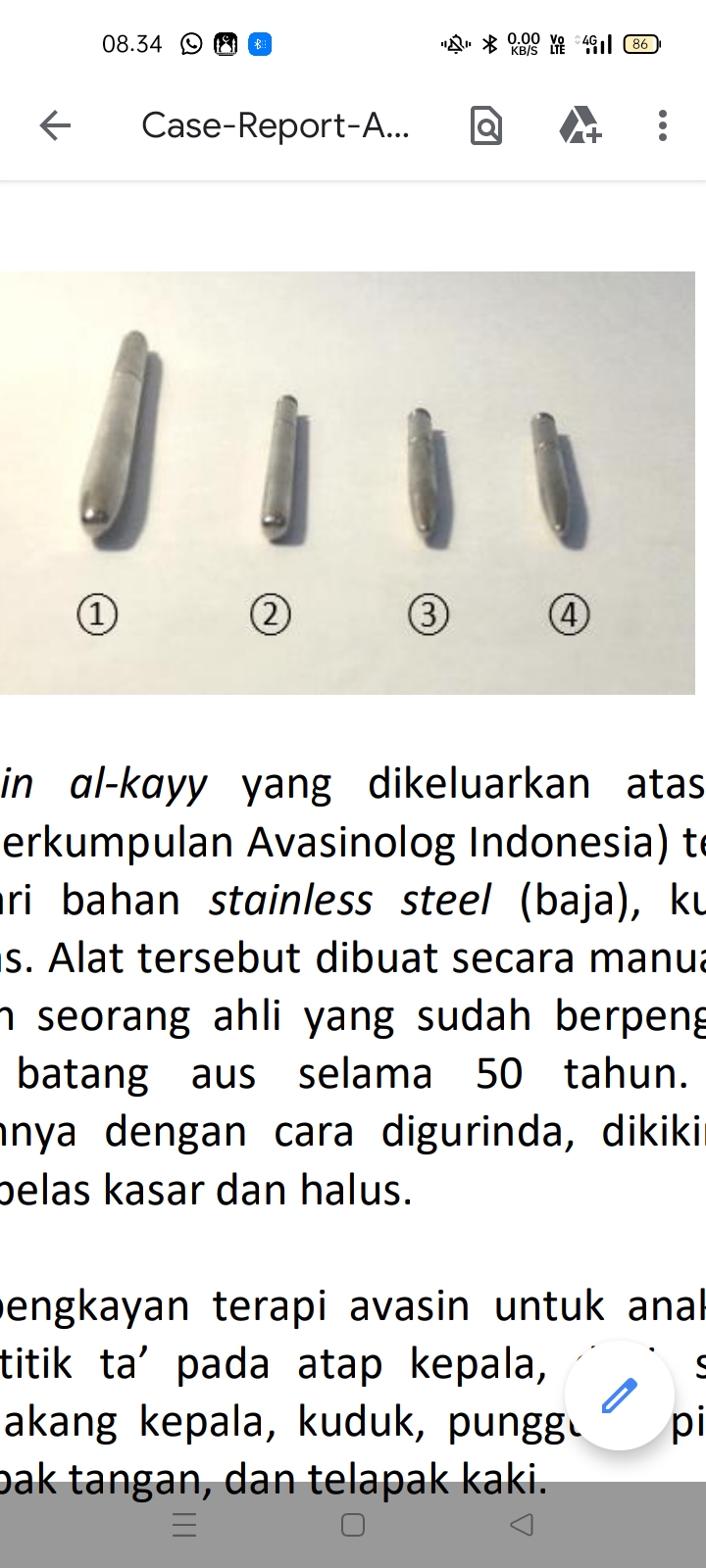 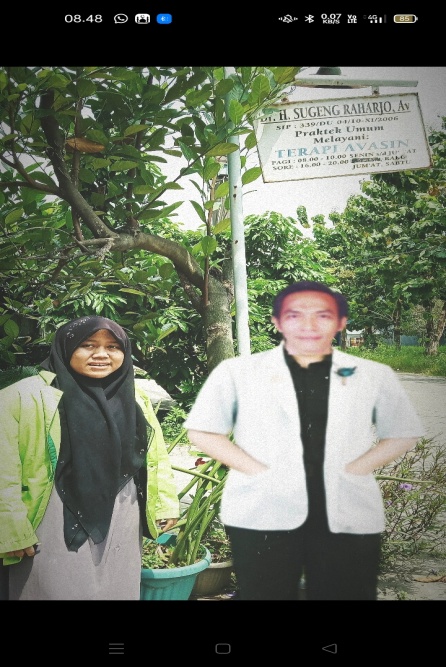 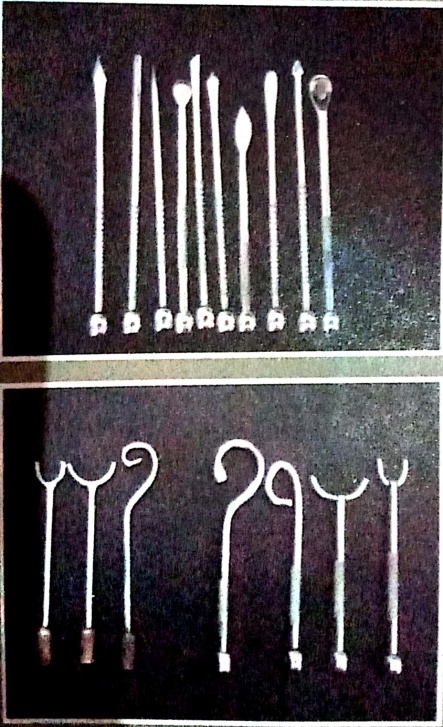 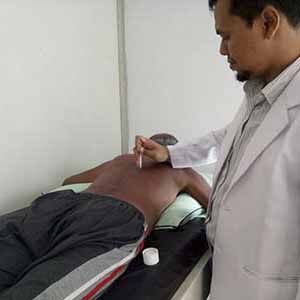 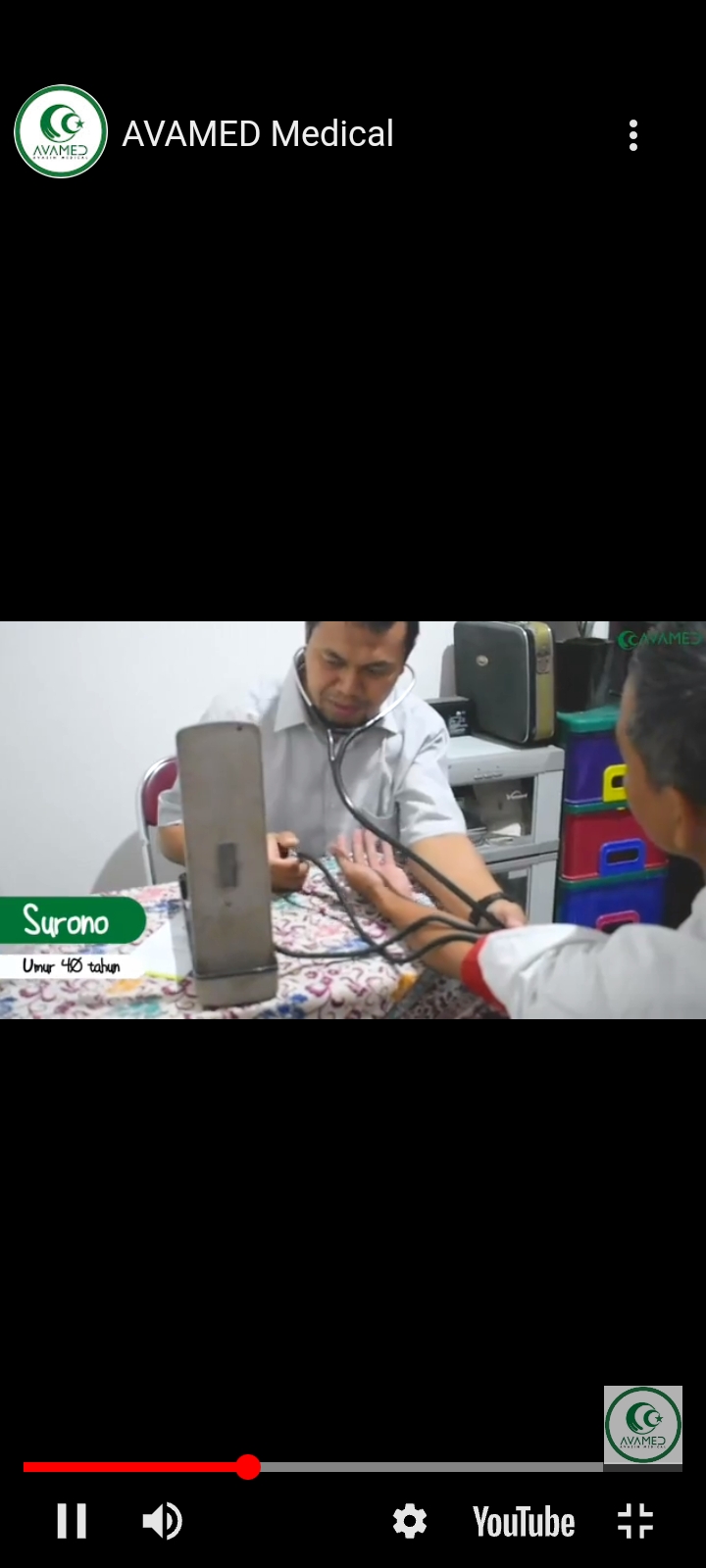 ترجمة الباحتةالشخصيةالاسم			: وردة المذكيةالجنسية			:إندونسيامكان وتاريخ الميلاد	: سمارنج, 11 يناير 1997العنوان			: الشارع فروف سوهارسو متسيه, تمبالانج, سمارانج, جاوى الوسطىالبرد الاكتروني		:  warda99mudzakkiyah@gmail.com خلفية الدراسة الرسميةروضة الاطفال المتعلمين, تمبالانج, سمارانج			2003المدرسة الابتدائية المتعلمين, تمبالانج, سمارانج			2009المدرسة الثناوية ياسفيا, كوبوك, كروبوكان			2012المدرسة العالية المعدلة الفطرة, كديندنج لور, سورابايا		2015كلية اصول الدين والانسانية بجامعة الاسلامية الحكومية والي سونجو, سمارنج				الاوقات الايامصباحا:08.00-10.00الأثنين حتى الجمعةمساء:16.00-20.00الثلاثاء, الربع, الجمعة, والأحدالتنبيه: اما يوم الأحد والأيام الأكبر فالعيادة عطلةالتنبيه: اما يوم الأحد والأيام الأكبر فالعيادة عطلةالسؤالالجوابما مهنتك؟انا التلميذةمن اين جئت؟انا من بويولالي, ولو كان بيتي بعيدا, قد وعدت بالأمس.أي المريض؟ ما شعرت؟النكاف في عنقي اليسير والصداعمن اين عرفت هذه العيادة؟لأان عمي صديق الطبيبكم مرات جئت الى هنا؟قدر 9 مراتماذا شعرت بعد التداوى بالأواس؟في الاول شعرت بلألم, لأن هذا الاواس غريب لي, لكن بعد 3 مرات شعرت بتناقص هذا النكاف. مطابقا بنصيحة الطب ذهبت الى الطبيب الخاص بالعينالسؤالالجوابما مهنتك؟انا البائعمن اين جئت؟بيتي قريب من هنا, 15 دقائق, عنواني في فنكارونأي المريض؟ ما شعرت؟اشقىني الله, حتتى شعرت الانكسار في رجليمن اين عرفت هذه العيادة؟طبعا, لأان بيتي قريب وهذه العيادة مشهور في احوال بيتيكم مرات جئت الى هنا؟سنة في الممكنماذا شعرت بعد التداوى بالأواس؟فالحمد لله, بعد جئت اربع مرات, شعرت الاصلاح, وأمكنت بالمشيالسؤالالجوابما مهنتك؟انا رب البيت فقط, وانا الحماة لخير الفلاحمن اين جئت؟جئت من كلاتنأي المريض؟ ما شعرت؟شعرت بالألم والأوجع, قال الطبيب هذا الرثويمن اين عرفت هذه العيادة؟دعىني خير الفلاح الى هناكم مرات جئت الى هنا؟مرتينماذا شعرت بعد التداوى بالأواس؟مشاء الله, شعرت بألم شديد في مرة واحدة بل اذا حضر في البيت, بعد الاستراحة شعرت الاصلاح خاصة في رجلي.السؤالالجوابكيف رواية التعليم للطبيب سوكنج راهارجوأنا متخرج من الجامعة ديفنوكور, Universitas Dipenogoro, وقد تعلمت في معهد الطب الاسلامي قدر سنتينكيف خلفية ابتداء هذه العيادةقبل هذه العيادة قد عمات في المستشفى سلطان أكونج, كنوك سمارنجوما المقصد من هذه العيادة وهو انتشار التداوى بأواس الكي وعلم الطب النبوي لكي يصلح محططة حياة المجنمع في حولنا.ما نوع التداوى المعمل في هذا العيادةالتداوى الحمائي والرحابيما هو اواس الكيهو الكي الحديث, الصاق الجلد بالحديد المحمى بلادوية الخاصة  والزيتونمتى جدوال فتح العيادةفي كل الصباح من يوم  الاثنين حتى الجمعة, واما المساء ففي يوم الثلاثا, والربع والجمعةما الحديث الذي شرح عن الاواس الكيالشفاء في الثلاثة.........انتهىوما الألم الممكن بالمعالجةاي الاضطراب. والأهم  Homeostasis ارجاع احوال الجسد الى الحال المعتدلكيف االطريقة التداوى بالأواس؟الكشف, الفحص,  اختلاط الادوية, تدليك الاوس الى النقطة, والنصيحةحينما المحتاج بالدواء, اي الدواء الذي نصح الطبيب الى المرضى؟بالدواء العشبية ما أمكن لكن حينما يحتاج الدواء الكيماوي لإاعطىه أقل الجرعة. 